Nossa missão é “alcançar a Divisão Norte-Americana e o mundo com a mensagem Adventista do Sétimo Dia, distinta e centrada em Cristo, de esperança e integridade”. O Ministério de Mordomia  dedica-se a ajudar os membros a alcançarem essa visão.A doação sistemática faz parte de  um fiel mordomo . Quando devolvemos o dízimo, reconhecemos que Deus é dono de tudo. Dar ofertas expressa nossa gratidão pelo que Deus tem feito por nós. Deus ama a quem dá com alegria e escolheu esse método para apoiar aqueles que pregam o evangelho enquanto alcançam o mundo com Sua mensagem.Você encontrará uma ampla seleção de vídeos enfatizando várias ofertas visitando nosso website  www.nadstewardship.org/videos. Você pode usá-los em conjunto com os recursos de oferta ou no lugar deles. Eles têm em média entre um minuto e meio à dois  de duração. A mordomia fiel é uma questão de coração. Não damos para receber amor e bênçãos de Deus. Damos porque já recebemos o amor e as bênçãos de Deus. Damos porque nossos corações e vidas estão cheios da alegria do Senhor. Damos porque queremos viver o caráter de abundante generosidade de Deus - especialmente conforme demonstrado por meio da oferta do presente final: a vida de Seu Filho. Dar é uma resposta natural para quem recebe a bondade de Deus.Que Deus derrame Suas bênçãos sobre você ao ajudar outros a experimentarem a alegria da mordomia fiel.Michael Anthony Harpe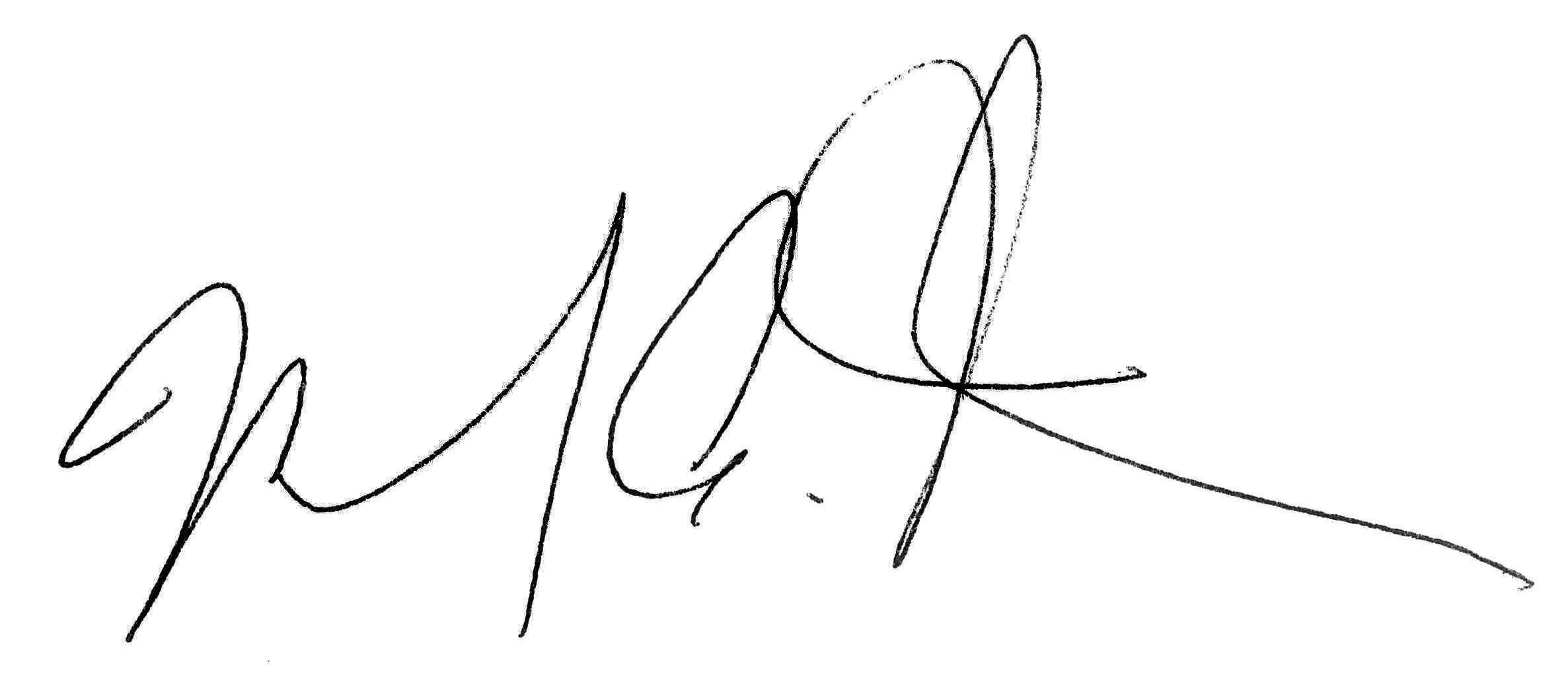 DiretorMinistérios de MordomiaDivisão Norte-Americana dos Adventistas do Sétimo DiaDiretores de MordomiaMarcos Bomfim, Conferência GeralMichael Harpe, Divisão Norte-Americana Elias Zabala, União AtlânticaPaul Musafili, Igreja Adventista do Sétimo Dia no CanadáEmmanuel Asiedu, União Columbia Jermaine Jackson, União Lake Troy Peoples, União Mid-América Mark Remboldt, União Pacífico NorteStephen Mayer, União do PacíficoDavid Long, União do SulJohn Page, União do SudoesteDon Lloyd, Missão Guam-MicronésiaSobre o autorAniel Barbe foi eleito Diretor Associado do Departamento de Mordomia da Igreja Adventista do Sétimo Dia a nível mundial em 08 de outubro de 2017. Nascido em Maurício, uma ilha situada na região sudoeste do Oceano Índico, o pastor  Barbe serviu anteriormente como diretor dos Ministérios de Mordomia da União do Oceano Índico de 2010 à 2012 e da Divisão da África Meridional-Oceano Índico desde fevereiro de 2013, estabelecendo um ministério de adminstração sólido naquela divisão. 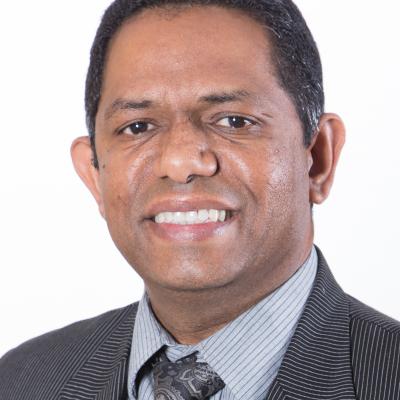 Os pais do pastor Barbe, Roger, ex-alcoólatra, e Thérèse, filiaram-se à Igreja Adventista quando ele ainda era criança. Muito cedo, ele sentiu o chamado de Deus para servir como pastor. Por meio da liderança de Deus, ele estudou teologia no Institut Adventiste du Salève, França. Mais tarde, ele completou um mestrado em Religião pela Universidade  Andrews no Campus de Extensão Babcock na Nigéria. No entanto, sua paixão pela mente humana o levou a fazer um bacharelado em Psicologia / Educação pela Universidade da África do Sul.Durante seus 22 anos de serviço pastoral, o pastor Barbe esteve principalmente envolvido em três áreas: trabalho pastoral da igreja, responsabilidades administrativas e atribuições departamentais. Sua principal paixão é o trabalho pastoral na igreja local, que ele considera a maior escola para o ministério.O pastor Barbe é casado com Marie Micheline Barbe, sua companheira de vida e serviço há vinte anos. Eles são os felizes pais de Adão, o milagre de suas vidas.Sobre as LeiturasEste material pode ser traduzido, impresso ou fotocopiado por entidades adventistas do sétimo dia sem obter permissão adicional. Os documentos republicados devem incluir a linha de crédito: North American Division Stewardship Ministries.Todas as citações são da Nova Versão Internacional (NIV)Bíblia Sagrada, Nova Versão Internacional®, NIV® Copyright © 1973, 1978, 1984, 2011 por Biblica, Inc.® Usado com permissão. Todos os direitos reservados no mundo inteiro.Sobre o “Meu Plano Pessoal de Doações”A Divisão Norte-Americana incentiva o uso do “Meu Plano Pessoal de Doação”. Este plano foi desenvolvido como uma diretriz para auxiliar os membros em doações sistemáticas. O plano sugere que, além de retornar 10 por cento da renda pessoal de um membro como dízimo, certas porcentagens podem ser dedicadas como ofertas a três categorias principais:• Orçamento da Igreja Local: 3-5 por cento• Avanço da Associação : 1- 2 por cento(educação, evangelismo, escola cristã de férias , acampamentos de verão e revistas denominacionais )• Orçamento Mundial: 1-3 por centoVisite https://www.personalgivingplan.com para ver uma análise mais abrangente de cada categoria.O “Meu Plano  Pessoal de Doação” incentiva cada um de nós a renovarmos o  nosso compromisso com os princípios da mordomia cristã. Embora abençoe a igreja como um todo, o seu impacto real é sobre nós como indivíduos em nossa aliança com Deus baseado na fé.Tudo na criação de Deus é ordenado e proposital. O mesmo pode ser dito sobre “Meu Plano Pessoal de Doações”. Como todos os planos, requer reflexão e consideração. Nenhuma grande obra pode ser construída sobre doações emocionais ou esporádicas.Calendário de Ofertas - Divisão Norte-Americana 2022Ofertas Especiais8 de janeiro       Liberdade Religiosa12 de fevereiro    Ministérios Evangelísticos da Televisão Adventista12 de março        Rádio Mundial Adventista9 de abril             Hope Channel International, Inc.14 de maio          Ajuda em situações de desastres e fome11 de junho         Ministérios da Mulher9 de julho            Orçamento Mundial13 de agosto        Christian Record Services (Serviço para Cegos)10 de setembro    Orçamento Mundial (ênfase: Ministérios da Rádio)12 de novembro  Orçamento Mundial (ênfase: Sacrifício anual)10 de dezembro   Serviços Comunitários AdventistasOfertas dos décimo terceiro sábado para 2022Primeiro trimestre:  Divisão do Sul da Ásia-Pacífico Segundo trimestre:  Divisão da África do Sul-Oceano Índico
Terceiro Trimestre: Divisão Sul-Americana             Quarto trimestre:      Divisão do Pacífico Sul Resumo das ofertasOrçamento da Igreja Local     28Avanço da Associação            12União designada                       2Divisão Norte-Americana        5Orçamento mundial                  6Para onde vão minhas ofertas?Oferta do 13º sábadoVocê ouviu como todos em uma comunidade Amish se reúnem para construir um celeiro. Bem, os adventistas do sétimo dia também têm projetos em que todos contribuímos para cumprir uma meta. Esse é o propósito da oferta do 13º sábado. Todo 13º sábado, a igreja se concentra em uma de suas divisões mundiais para cumprir uma meta de missão. Frequentemente, a oferta vai para a construção de um prédio que será usado para educação, evangelismo ou divulgação na mídia. As ofertas do 13º sábado têm sido usadas para estabelecer escolas como o Colégio Adventista Central das Filipinas. Uma oferta recente possibilitou um acampamento juvenil em Belize. Todos os membros da igreja ao redor do mundo unem as mãos nesses projetos por meio de doações sacrificais. Em 1913, o valor arrecadado  no 13º sábado foi de 474 dólares. Agora, ultrapassa um quarto de milhão de dólares. Chamamos isso de oferta excedente porque incentiva doações extras além da oferta missionária normal. Na prática, 25 por cento da oferta do 13º sábado é considerado excesso. O resto é mais amplamente distribuído para continuar o trabalho missionário ao redor do globo. Além disso, você pode fazer uma oferta de 13º sábado a qualquer momento, marcando-a no envelope de dízimo. Você quer fazer parte de algo grande? Você fará parte de uma comunidade mundial que expande o trabalho missionário adventista ao doar para a oferta do 13º sábado. Lembre-se: Doamos fundos para a missão de terminar o trabalho.Oferta de agradecimento pelo aniversárioNormalmente, no seu aniversário, você ganha um presente. Mas na igreja muitas pessoas dão um presente em seu dia especial. É chamada de oferta de agradecimento pelo aniversário. Você já deu um presente de agradecimento a alguém? Talvez eles tenham cuidado de seu gato por um fim de semana ou cantado uma música em seu casamento, e você só queria mostrar como se sentiu grato. Bem, os membros da igreja às vezes oferecem um presente de pura gratidão a Deus. Pode ser por ocasião de um aniversário, agradecendo a Deus pelas bênçãos do ano passado. Ou talvez agradecendo a Ele por uma bênção em particular, como uma promoção no trabalho. Ou um novo neto. Eles marcam no envelope de dízimo como uma Oferta de Agradecimento pelo Aniversário.Então, o que acontece com a Oferta de Agradecimento pelo aniversário? Este presente é direcionado às divisões da igreja fora da América do Norte para fazer trabalho missionário. Grande parte desse dinheiro é usado em atividades evangelísticas. Mas também vai para clínicas, hospitais e instituições educacionais. Uma parte de sua doação vai para administrar o programa de missão da Associação Geral, ajudando a mover missionários para novos campos e promover a mensagem adventista. Portanto, seu presente de gratidão vai para os missionários e instituições da igreja em todo o mundo que, por sua vez, o aceitarão com gratidão. Isso mostra que ser grato pode ser contagioso, não é?Avanço da Associação localSua Associação local é uma irmandade de igrejas locais que ajuda cada congregação dentro de seus limites a realizar objetivos importantes que estão além do alcance de qualquer igreja. Uma oferta para o Avanço da Associação atende a essas necessidades específicas, bem como a uma variedade de projetos especiais. Uma das maiores parcelas destina-se a financiar a educação cristã. Outra parte substancial da oferta para o Advanço da Associação Local é reservada para o evangelismo na comunidade local. Também é usada para financiar programas e publicidades  pois a maioria das igrejas locais não podem arcar sozinhas. O evangelismo infantil, o evangelismo urbano, a Escola Cristã de Férias, os acampamentos de verão e o evangelismo juvenil também são áreas apoiadas pela oferta para o Avanço da Associação Local. Esta oferta também beneficia  os populares jornais e revistas denominacionais que são enviados gratuitamente aos membros da igreja. Essas publicações informativas ajudam a unir os crentes em uma grande área e criam um senso de comunidade. Todos esses programas educacionais e de mudança de vida são possíveis porque os membros individualmente escolhem contribuir com um valor sugerido de 1-2% de sua renda para o Avanço da Associação Local.Orçamento da igreja local Talvez a necessidade mais óbvia abordada no “Meu Plano Pessoal de Doação” seja o da igreja local. Como toda família, a família da igreja local tem obrigações financeiras a cumprir. Algumas são fáceis de ver como a luz, o aquecimento central, mas muitas não são tão óbvias: revistas infantis, guias de estudos bíblicos da Escola Sabatina, suprimentos de ensino, salários de funcionários, serviços de limpeza, despesas de funcionamento da escola da igreja, seguro de propriedade, fundos estudantis e contato com a comunidade.  Estes são apenas alguns dos custos que devem ser pagos mês após mês, à medida que a igreja local procura ser uma luz na comunidade. Como essas despesas são constantes, o “Meu Plano Pessoal de Doação” recomenda que de 3 - 5% da renda seja reservada para o orçamento da igreja local. Esta doação sistemática garante que todos compartilhem as bênçãos e as responsabilidades da congregação local.Oferta do Fundo de InversãoA Oferta do Fundo de Inversão é uma parceria entre você e Deus. Você escolhe um projeto e dedica a receita ao Fundo de Inversão. Aqui está um exemplo envolvendo galinhas! Quando Kelly Rose Bishop era adolescente, ela decidiu dedicar 10% de seu negócio de ovos para o Fundo de Inversão. Ela vendia para clientes regulares e para pessoas que  passavam por sua casa. Depois de dois meses, ela percebeu que suas vendas aumentaram em 50%. Foi assim que a parceria funcionou. Ela prometeu dar 10% de sua renda - essa era a sua parte - mas ela acredita que Deus abençoou o seu pequeno negócio porque os 10% que aumentaram foram devido ao volume vendido  - essa era a parte de Deus.Há inúmeras maneiras de entrar em parceria com Deus. Por exemplo, você pode dedicar o dinheiro que economizar usando cupons no supermercado ou dedicar o dinheiro que poupar ao não comer a sobremesa em um restaurante. Uma pessoa pegou as latas de alumínio que encontrou em sua corrida matinal e deu o dinheiro para o Fundo de Inversão. Cada real que você arrecada vai para  o avanço  das missões adventistas no exterior. Invente hoje a sua própria ideia de investimento missionário. Oferta ao Departamento da Escola SabatinaQuando o envelope da oferta da Escola Sabatina passar por você, será fácil depositar um real ou dois. Mas quando você descobrir para onde sua oferta vai, você desejará dar mais! A oferta missionária viaja para as divisões da igreja fora da Divisão Norte-Americana , onde as necessidades são grandes. Grande parte dela é usada em atividades evangelísticas, mas algumas também servem para ajudar clínicas, hospitais e instituições educacionais. A Rádio Mundial Adventista recebe ajuda desta oferta. E uma parte do seu presente vai para administrar o programa da missão da Conferência Geral, que ajuda a treinar e a mover missionários para novos campos para avançarem a mensagem adventista. A oferta que você dá em sua classe da Escola Sabatina, literalmente, percorre um longo caminho, pois ajuda no trabalho missionário ao redor do mundo.Oferta para o Orçamento MundialA Igreja Adventista do Sétimo Dia é uma igreja mundial. E o orçamento mundial é a nossa contribuição para essa missão global. Desde os primeiros dias da Igreja Adventista, homens e mulheres têm respondido à Grande Comissão de Cristo olhando para além de si mesmos. Hoje, os adventistas do sétimo dia formam uma das igrejas cristãs  que mais crescem  no mundo - com mais de 3.000 pessoas sendo batizadas todos os dias! Em mais de 200 países e em mais de 600 idiomas, a mensagem do breve retorno de Jesus pode ser ouvida. Historicamente, tem sido  privilégio e dever dos membros abençoados materialmente nas nações desenvolvidas de plantarem sementes de crescimento nas regiões mais pobres do mundo. Novas estratégias evangelísticas que abordam realidades globais em constante mudança estão sendo constantemente desenvolvidas, e nossas ofertas dão vida a esses novos programas.O “Meu Plano Pessoal de Doação” recomenda que de 1 - 3 % de nossa renda seja reservada para esse alcance global. Trabalhando juntos, podemos garantir que a mensagem adventista continue a crescer em todo o mundo.Ofertas para Projetos EspeciaisEssas ofertas incluem ministérios como o Ministério da Mulher e o Christian Record Services (organização sem fins lucrativos para ajuda aos cegos) . O “Meu Plano Pessoal de Doação” não recomenda uma porcentagem específica para essas ofertas que incluem ministérios como o Ministério da Mulher e o Christian Record Services, pois a necessidade e o escopo variam de projeto para projeto. Por exemplo, essas ofertas apóiam iniciativas de construção de igrejas locais ou a uma viagem missionária. Os projetos especiais também incluem pedidos de ajuda de entidades denominacionais como a ADRA  e a Rádio Mundial Adventista, bem como a outros ministérios de ajuda  os quais talvez você queira dar apoio.Projetos de Investimento do Departamento da Escola Sabatina da Divisão Norte-Americana em 2022UNIÃO MID-AMERICAAs associações dos Estados Centrais e Iowa-Missouri estão trabalhando juntas em um esforço missionário conjunto para alcançar as pessoas em St. Louis, Missouri, antes das sessões da Conferência Geral em 2022 e 2025. É um esforço contínuo, centrado nas 12 igrejas locais alcançando aquelas ao seu redor, em vez de um grande esforço localizado centralmente.  O objetivo é alcançar as pessoas onde elas estão com a boa notícia de que temos essa Esperança!  A apresentação será diferente em cada igreja, mas coletivamente o objetivo é mostrar, não apenas dizer ao povo de St. Louis, que Deus muda vidas.UNIÃO DO PACÍFICO NORTE A Associação do Ministério Penitenciário Adventista da Associação de Washington está estabelecendo a HOPE House, uma casa de transição que expandirá os programas do Ministério Penitenciário Adventista para fornecer moradia estável e acessível, com uma atmosfera e comunhão adventista para todos os residentes.  A partir dessa "base doméstica", os residentes podem obter habilidades profissionais, emprego, moradia permanente e outros serviços necessários para começarem uma nova vida e reingressarem na comunidade com sucesso. Moradia estável e uma rede social positiva provaram ser a chave para uma reentrada bem-sucedida.  Infelizmente, não há nenhuma outra casa de transição cristã no município de Pierce para cidadãos do sexo masculino que retornam.  Queremos preencher essa lacuna.  Com base na pesquisa e nas experiências de outras casas de transição adventistas/cristãs, sentimos que a HOPE House terá um impacto positivo nos homens, bem como na comunidade de Tacoma, à medida que retornam com sucesso à comunidade. A Associação do Alasca enfatiza o alcance da missão por meio do Arctic Mission Adventure.  Este projeto está localizado no maior centro nativo do Alasca, atendendo a mais de 58 vilarejos em toda a região do delta do Yukon- Kuskokwim. O Projeto Betel está em uma das 13 aldeias onde os adventistas têm presença física contínua.  O prédio da igreja precisa de um ginásio ou de uma sala polivalente maior da que eles têm para acomodar e atender às necessidades atuais. A igreja de Betel há muitos anos alimenta os desabrigados e a todos os necessitados.  Nos últimos três anos, eles batizaram mais de 12 pessoas e continuam a fazer evangelismo e estudos bíblicos na comunidade. O projeto proposto é facilitar o crescimento dos necessitados nativos do Alasca.  Uma sala  de 30x50 será acrescentada à igreja para acomodar as necessidades de alimentos, roupas, crianças e programas ministeriais adicionais de Betel.  Dois banheiros com chuveiros serão construídos na nova sala, uma vez que as instalações atuais têm apenas 1 banheiro para todos os participantes da igreja, escola sabatina e outros programas evangelísticos.Caro apresentador :Obrigado por sua disposição em compartilhar os apelos de ofertas com sua congregação local. É uma responsabilidade maravilhosa e gratificante. A forma como você apresenta essas leituras determinará o quão eficazes serão . Aqui estão algumas sugestões a serem consideradas antes de compartilhar:Ore: Ore pelo poder do Espírito Santo. Ore para que Deus use suas palavras para falar aos corações da congregação.Ensaie: Leia o apelo pelo menos três vezes para se familiarizar com ele. Leia devagar e claramente. Sublinhe ou destaque as palavras-chave a serem enfatizadas durante a leitura. Esforce-se para compartilhar essas leituras com excelência.Prepare-se: Às vezes, materiais para dias especiais são enviados à sua igreja local para distribuição ou apresentação junto com o apelo. Determine como eles poderão ser usados ​​de forma mais eficaz.Personalize: Se você tem uma experiência pessoal que acredita que beneficiará o apelo, compartilhe-a. As pessoas se conectam com outras por meio de histórias.Apresente com paixão: Uma apresentação pode ter todos os elementos acima, mas os corações dos ouvintes não serão tocados se não houver paixão. Peça a Deus para encher o  seu coração com Seu Espírito para que você possa apresentar o apelo com espírito e verdade.Que Deus o abençoe ricamente e fale através de você enquanto  juntos fazemos esta jornada em 2022.Autor: Aniel BarbeEditor: Michael HarpeCapa e Layout: Kate WolferMinistério de Mordomia da Divisão Norte-americana © 1º de janeiro de 2022. Orçamento da igreja localO primeiro lugar pertence a Ele.Apelo: Gênesis 1:1“No princípio, criou Deus os céus e a terra.”Adoramos a Deus porque o primeiro lugar pertence a Ele. As palavras iniciais da Sagrada Escritura, “No princípio Deus”, posiciona Deus como “O Primeiro” sem outros detalhes sobre Sua origem e existência anterior. Sua posição como “o primeiro” é mais do que um título honorífico ou estático; declara o Ser Divino como o legítimo iniciador de tudo. Nas palavras de Paulo, Ele é a Pedra Angular, e para João, o Revelador, Ele é o Alfa. O apelo “coloque Deus em primeiro lugar” ressoa em nossos ouvidos e seria presunção pensar que podemos decidir se Deus é o primeiro. Colocar Deus em primeiro lugar  é simplesmente um reconhecimento de quem Deus é: o primeiro, o iniciador. Quando colocamos Deus em primeiro lugar, estamos alinhando nossa existência com a ordem do universo.A história conta sobre dois irmãos que estavam ocupados montando as peças de um jogo de quebra-cabeça. Depois de algum tempo, o pai ouviu o conflito entre os irmãos. Ao entrar na sala, ele pode ver os dois segurando e puxando a mesma peça do quebra-cabeça enquanto um gritava com o outro. Um queria colocar a peça no canto inferior esquerdo e o outro no canto superior direito. (…) Ele não pode deixar de sorrir e finalmente deu o seguinte conselho: “A menos que a peça seja colocada onde deverá estar, você nunca completará o quebra-cabeça”.A menos que “O Primeiro”, “O Iniciante”, seja colocado onde Ele deve estar, nossa existência nunca será completa. Estamos condenados a não começar. Na gestão de nossos recursos, pequenos e grandes, quem e o que está competindo pelo primeiro lugar? Se você deseja fazer deste ano uma obra-prima de sua vida, escolha reconhecer Deus como o primeiro em tudo.Oração: Senhor, nós Te louvamos por ser o grande Iniciador do universo. Nós Te convidamos a ser o primeiro em nossa vida e o primeiro na gestão de nossos recursos. Em Ti, queremos um bom começo e um potente final.8 de janeiro de 2022. Liberdade religiosaApelo: Mateus 5: 9-13“Bem-aventurados os pacificadores, pois serão chamados filhos de Deus.”A missão do Ministério de Liberdade Religiosa da Igreja Adventista é preservar a capacidade de seus membros de praticar e compartilhar sua fé conforme dita a sua consciência e de administrar as instituições da Igreja de maneira consistente com nossas crenças bíblicas.O ministério de Relações Públicas e Religiosas protege e defende essas liberdades sagradas por meio da distribuição da Liberty Magazine, da advocacia legislativa, de iniciativas de conscientização pública, da construção de coalizões, educação de nossos membros e pastores e do sistema legal.Os fundos doados hoje irão patrocinar assinaturas da Liberty Magazine para indivíduos que tomam decisões que impactam nossa capacidade de viver nossas convicções religiosas, de compartilhar o amor de Deus com os outros e de manter igrejas e escolas que reflitam nossos valores e ensinamentos cristãos.Também apoiará a defesa legal de membros que sofrem discriminação religiosa no local de trabalho.A Igreja Adventista do Sétimo Dia também nos defende em nome da liberdade religiosa de indivíduos que acreditam de forma diferente de nós. Ao fazermos isso, honramos o dom gracioso de Deus da escolha individual e o poder do Espírito Santo para motivar uma mudança sincera.Por favor, considere com oração dar generosamente para esta causa. A quantia de dinheiro contribuída impactará diretamente o número de assinaturas de Liberty que serão distribuídas e o número de membros que a igreja poderá ajudar.Junte-se a mim para fazer da liberdade religiosa de nossa igreja e de seus membros uma prioridade.Oração: Senhor, de fato, Tu és o instrutor mais sábio. Convidamos  a que Tu nos lidere em nossas decisões de vida e na gestão de nossos recursos.15 de janeiro de 2022. Orçamento da igreja local. Proteção sobrenaturalApelo: 2 Timóteo 4:18“O Senhor me livrará de toda obra maligna e me levará a salvo para o Seu reino celestial. A ele seja a glória para todo o sempre. Amém.”Adoramos a Deus com nossos recursos por causa de Seus múltiplos atos salvadores contra os poderes sobrenaturais. O apóstolo Paulo fala sobre sua certeza a respeito da proteção e libertação de Deus de todo ataque maligno. O resgate de Deus de tais poderes sobrenaturais foi um dos motivos que levou Paulo a dar glória a Ele.Quando menino, Eric lutou com pesadelos frequentes, sonhando com ataques de animais estranhos que se pareciam com algumas das divindades adoradas em sua cultura. Frequentemente, ele acordava suando e chorando. Assim que ele voltava a dormir, os pesadelos voltavam. Para piorar as coisas, a família de Eric costumava ouvir ruídos estranhos no telhado de aço de sua casa, como alguém correndo ou uma pedra rolando. Os pais estavam convencidos de que sua casa era mal-assombrada e que o espírito maligno queria matar seu filho. Eles tentaram todos os meios possíveis para garantir a proteção contra esses ataques sobrenaturais. Entre muitas coisas, os pais levavam o menino a um sacerdote hindu para rituais regulares e, uma vez por ano, faziam uma peregrinação ao túmulo de um sacerdote. Eles juraram não cortar o cabelo de Eric até que ele fizesse 7 anos. Aparentemente, essas estratégias não trouxeram paz ao menino. Finalmente, eles resolveram buscar a ajuda do Deus da Bíblia. Na hora de dormir, a mãe lia o Salmo 91 enquanto colocava as mãos na cabeça do menino. Gradualmente, Eric começou a fazer a conexão entre uma noite sem pesadelos e orações antes de dormir. Ele se convenceu da existência de um Deus mais poderoso do que as forças do mal. Para total segurança, ele dedicou sua vida ao Deus poderoso.Os ataques malignos podem ser visíveis ou invisíveis, conhecidos ou desconhecidos, mas são uma realidade que muitos experimentam. No entanto, tudo e todos dedicados a Deus podem ser preservados com segurança. Esta semana, ao adorarmos com o nosso dízimo e ofertas regulares, expressemos nossa gratidão pela proteção divina.Oração: Onipotente,  poderoso Deus, somos gratos por Tua proteção divina contra o maligno que busca destruir e roubar o que Tu  providenciaste. Hoje, colocamos a nós mesmos e a nossos recursos sob Tua confiança e cuidado.22 de janeiro de 2022. Avanço da Associação local. Completa restauraçãoApelo: Isaías 43:11“Eu, eu mesmo, sou o Senhor, e além de mim não há salvador algum.”Adoramos a Deus com nossos melhores recursos, porque Deus providenciou o que mais precisamos, a salvação: “além de mim não há salvador algum”. E Sua salvação abrange todos os aspectos da vida; nEle há plena redenção.Essa foi a experiência de um homem chamado Roger. Seu pai era pescador e sua mãe morreu durante sua infância. Roger lidou bem com o amor e apoio de seu pai até que algo terrível aconteceu. Enquanto estava no mar, seu pai teve que subir até o topo do mastro. Ele caiu na água e não foi encontrado em lugar nenhum. Aos 14 anos, Roger era órfão e não tinha ninguém para pagar as taxas escolares. Ele ficou parcialmente sem-teto, passando algumas noites na casa de alguns parentes, algumas noites dormindo em barcos de pesca à beira-mar e outras noites dormindo em árvores! Ele roubava vegetais crus dos jardins das pessoas para encher seu estômago vazio. Ele era tão pobre que teve que usar os três pares de calças, um em cima do outro, para se cobrir. Para escapar dessa dura realidade, ele começou a beber álcool e, rapidamente, passou a beber muito. Mas um dia, Roger ouviu falar do Evangelho e aceitou Jesus como Salvador. Sua vida foi transformada. Ele foi curado de suas emoções dolorosas, abandonou o álcool, estabeleceu-se em um emprego, administrou seu próprio negócio, criou uma família feliz, possuiu uma casa, mandou seus filhos para a escola e viveu com o propósito de apresentar outras pessoas a Seu salvador.Em resposta à redenção excepcional que experimentou, entre outras coisas, Roger decidiu adorar a Deus devolvendo fielmente seu dízimo e ofertas até morrer. O que o Salvador tem realizado em sua existência? Esta semana, ao adorarmos com nosso dízimo e ofertas regulares, vamos mostrar uma resposta apropriada à Sua salvação.Oração: Senhor, somos gratos pela salvação completa proporcionada a nós e a Roger. Ajude-nos a Te adorarmos com nossa vida transformada e de modo generoso com nossos recursos.29 de janeiro de 2022. Orçamento da igreja local. O preço da vidaApelo: Números 8:17“Todo  primogênito em Israel, entre os homens e entre os rebanhos, é meu. Eu os separei para mim quando feri todos os primogênitos no Egito.”Adoramos a Deus com nossos recursos porque Ele preservou nossas vidas. Todos nós nos lembramos de José e Maria trazendo o bebê Jesus ao templo 33 dias após o Seu nascimento. Este evento é conhecido como a dedicação de Jesus e inspirou muitos cristãos. A origem dessa prática remonta à época em que os israelitas deixaram o Egito. Durante a décima praga, os primogênitos do egípcios foram mortos, ao passo que Deus protegeu os primogênitos israelitas. Como sinal de lembrança, todo pai em Israel consagraria seu filho primogênito ao Senhor e faria as ofertas correspondentes. Dependendo da riqueza da família, era um cordeiro de um ano de idade ou duas rolas, oferecidas em agradecimento e pela consagração de uma vida poupada.Deus ainda está poupando vidas hoje. Eric era  jovem quando percebeu como Deus salvou sua vida. Seu trabalho de verão era limpar algumas vidraças grandes de um prédio de três andares. Ele tinha que sair de cada cômodo e ficar em uma borda de 12 centímetros para limpar a superfície externa do painel intermediário fixo de cada janela. Não havia equipamento de segurança, apenas segurava firmemente a estrutura com uma mão enquanto trabalhava com a outra. Um dia, enquanto trabalhava fora de uma sala no terceiro andar, um vento violento fechou a janela em sua mão que segurava a moldura. Como uma reação reflexa, ele abriu sua mão. Por alguns segundos, ele ficou parado, com as mãos livres, 20 metros acima do solo, sem segurança. Milagrosamente, Eric voltou a si e conseguiu segurar a moldura com a mão ferida. Deus preservou sua vida e ele escolheu consagrar-se totalmente servindo ao Seu Protetor.Depois de passarmos  por uma pandemia que já matou milhões de pessoas, nós, como sobreviventes, temos muitos motivos para sermos gratos. Nesta semana, ao adorarmos com o nosso dízimo e ofertas regulares, mostremos gratidão ao nosso Protetor.Oração: Senhor, nós Te adoramos porque o Teu amor e cuidado preservaram nossas vidas. Receba nossas ofertas de agradecimento e consagração a Ti.5 de fevereiro de 2022. Orçamento da igreja localAgradecimentos ao Consultor-MestreApelo: Lucas 14:28“Qual de  vocês , se quiser construir uma torre, primeiro não se assenta e calcula o preço, para ver se tem dinheiro suficiente para completá-la?”Adoramos a Deus com nossos recursos porque Ele é o Consultor-Mestre. Jesus ensinou que tudo tem um custo e é mais sensato saber o custo e o plano. Este princípio de gerenciamento de vida se aplica a todos os aspectos de nossa existência. Ignorar ou negligenciar isso traz constrangimento, problemas e dor.Um jovem estava ansioso com o casamento que se aproximava. Ele sabia que a noiva era aquela com quem ele havia sonhado, mas tinha algumas preocupações reais com as finanças deles como um novo casal. Ele seria o único a ganhar um salário e, antes como solteiro, dificilmente chegava ao próximo dia de pagamento sem pedir algum dinheiro emprestado. Surpreendentemente, após o primeiro mês, o primeiro trimestre e o primeiro ano de casamento, a única renda era suficiente para as despesas do casal. Agora, eles até chegam ao próximo dia de pagamento com algumas economias. O resultado é uma grande paz de espírito. Como isso foi possível? Durante a preparação do casamento, o pastor que os aconselhou, os lembrou sobre a instrução de Jesus “sente-se e faça uma estimativa do custo”. Eles aprenderam sobre a importância de um orçamento familiar. Nenhum dos cônjuges era contador, mas com prática, disciplina e a ajuda de Deus, eles estabeleceram um orçamento, um roteiro para suas despesas.Hoje, vivemos em uma geração que está constantemente nos incentivando a usar nossos recursos sem pensar e planejar. Os comerciais e a publicidade viral apelam aos nossos sentidos. Muitos baseiam os gastos no que veem, ouvem, tocam, cheiram e degustam. O resultado é um padrão de gastos pouco saudável que leva a algumas consequências terríveis. O Consultor Mestre, Proprietário e Provedor de todos os recursos fornece informações valiosas para evitar as armadilhas de gastos imprudentes. Esta semana, ao adorarmos com o nosso dízimo e ofertas regulares, vamos colocar Deus e Suas instruções na linha de frente de nossas vidas.Oração: Senhor, nós Te louvamos pelos múltiplos recursos que o Senhor nos forneceu e agradecemos por Tuas valiosas instruções.12 de fevereiro de 2022. Ministérios Adventistas de Televisão EvangelismoAgentes de amor e compaixãoApelo: Mateus 25:40“O Rei responderá: ‘Digo a verdade: O que vocês fizeram a algum dos meus menores irmãos, a mim o fizeram’.”Adoramos com nossos recursos porque Ele nos convida a praticar atos de amor e compaixão. Mateus 25 relata como aqueles que acreditam na iminência da Segunda Vinda de Jesus devem agir enquanto esperam. A parábola das dez virgens ensina sobre a importância de nutrir a espiritualidade. A parábola das minas de ouro fala sobre o uso dos talentos e dons dados por Deus para cumprir Sua missão. Finalmente, a parábola das ovelhas e bodes enfatiza a importância dos atos de amor e compaixão como serviço a Deus. Nossa tarefa, enquanto espera, fica incompleta se não servirmos aos necessitados. No momento do julgamento, Deus nos responsabilizará pela forma como tratamos o menor deles.A igreja Beau-Bassin em Maurício escolheu ser um agente de amor e compaixão em sua comunidade. Anos atrás, o pastor daquela igreja  reuniu-se com dois moradores de rua. Comovido por suas condições, ele perguntou-lhes como a igreja poderia ajudá-los. -“Gostaríamos de fazer uma refeição regular uma vez por semana”, foi a resposta. Uma noite de estômago cheio significava muito para eles. Em resposta a este chamado, a igreja de Beau-Bassin começou a servir “uma refeição uma vez por semana” para os desabrigados e necessitados de sua localidade, alimentando de 25 a 40 pessoas. O pastor mudou-se depois de algum tempo, mas os membros da igreja permaneceram comprometidos com o projeto; por meio de doações especiais ou trazendo refeições já preparadas, eles têm apoiado este ministério contínuo. Muitos voluntários de todas as idades têm doado seu tempo, muitas vezes saindo de sua zona de conforto. Este ano eles estão celebrando 25 anos de generosidade e serviço aos sem-teto.Como discípulos de Jesus, vocês escolhem ser um canal de bênçãos, desenhando um sorriso no rosto de um destes menores  e no rosto de Deus? Nesta semana, temos outra oportunidade de ser uma bênção adorando com nosso dízimo e ofertas regulares.Oração: Senhor, queremos fazer parceria com Você  e com nossos recursos mitigarmos os sofrimentos e trazermos alívio ao nosso redor. Faça-nos agentes do Seu amor e compaixão.19 de fevereiro de 2022. Orçamento da igreja localO que quer que ele receba, ele multiplicaApelo: João 6: 9“Aqui está um rapaz com cinco pães de cevada e dois peixinhos, mas o que é isto para tanta gente?”Adoramos a Deus com nosso dízimo, ofertas regulares e doações porque tudo o que Ele recebe, Ele multiplica. O milagre da multiplicação do pão ensina que um deserto pode se tornar um restaurante quando Jesus está por perto; nada é pequeno demais para Ele transformar em um banquete suntuoso. Jesus só pode multiplicar o que Lhe é dado. A comida que havia ficado em casa, Ele não a multiplicou; a comida que foi comida antes de os discípulos chegarem não podia ser multiplicada; a comida que estava escondida não se multiplicou. Somente a comida oferecida gratuitamente pelo garotinho Ele a multiplicou. Enquanto os discípulos passavam pelo meio da multidão  procurando pão, o menino deu seu pão e peixe. Jesus multiplicou ambos. Ele multiplica tudo o que Lhe é dado .Um jovem queria ser pastor. Como não havia faculdade de teologia em seu país, ele se inscreveu em duas faculdades no exterior. Infelizmente, uma das faculdades teve que fechar por causa de uma guerra civil. Para  a outra,  ele não obteve visto de estudante. Ele ficou desapontado. Então, inesperadamente, ele foi convidado para o escritório da associação local. Lá, ele foi apresentado a um homem que lhe perguntou: “Você realmente quer estudar teologia para se tornar um pastor?”  Ele respondeu afirmativamente. Sem mais discussões, o estranho informou-o de sua intenção de pagar seus estudos em qualquer escola de teologia que escolhesse. Ele mal podia acreditar no que estava acontecendo, mas naquele dia, ele entendeu o significado de que tudo o que Deus recebe, Ele  multiplica. Com seus recursos limitados, mesmo que  seus pais tivessem guardado o dízimo e as ofertas por vários anos, não teriam sido  suficientes para pagarem seus estudos na faculdade que ele finalmente frequentou.Por todos esses milagres incontáveis de Deus multiplicando nossos recursos, não devemos perseverar em adorá-lO com nosso dízimo e ofertas regulares?Oração: Senhor Jesus, por favor, ajude-nos a percebermos que em tempos de escassez, nossa decisão mais sábia  é devolvermos a Ti o que é Teu e o que nos pedistes. Renova a nossa fé em Ti, o Deus que multiplica o que recebe.26 de fevereiro de 2022. Avanço da Associação localUm Deus regular e confiávelApelo: 1 Reis 17:14“Pois assim diz o Senhor, o Deus de Israel: ‘A farinha na vasilha não se acabará e o azeite na botija não se secará até o dia em que o Senhor fizer chover sobre a terra’.”Escolhemos dar regularmente e sistematicamente por causa da regularidade do cuidado de Deus por nós. A história do óleo e da farinha da viúva sunamita testifica em voz alta sobre o Deus cujas compaixões nunca falham e são novas a cada manhã. Todos os dias, durante aqueles três anos e meio de fome, havia comida em sua mesa. Ela nunca perdeu uma única refeição. Deus cumpriu fielmente Sua promessa em resposta à ação da viúva de prover primeiro para Elias, o homem de Deus. Durante esses dias de escassez, o milagre de Deus foi tão consistente quanto o amanhecer.Deus permanece consistente até hoje. Uma família havia se estabelecido recentemente em um novo país e encontrou alguns desafios financeiros. Seu orçamento familiar não estava equilibrando. Eles decidiram economizar todas as despesas supérfluas, mas isso não foi suficiente. Agora era hora de algumas decisões drásticas; cortar suas doações para a igreja ou não matricular o filho nas aulas de piano. Ambas as decisões seriam temporárias até que sua condição financeira melhorasse. Em espírito de oração, mas dolorosamente, eles escolheram a segunda opção: sem aulas de piano. Poucos dias depois, no início da manhã, a esposa levantou um envelope do chão da sala. O envelope estava lacrado e não tinha nenhum nome escrito nele. Quando abriram o envelope, grande foi a surpresa de encontrar dinheiro dentro! A quantia era mais do que suficiente para pagarem pelo menos três meses de aulas de piano. Eles experimentaram a consistência do cuidado de Deus.Algumas circunstâncias da vida podem nos tentar a interromper nossa regularidade em adorarmos a Deus com nossos recursos. Se esta é a nossa luta, vamos permitir que a fidelidade e regularidade de Deus nos inspirem. Esta semana, em resposta à consistência de Deus, nós O adoramos com nosso dízimo e ofertas regulares. Oração: Senhor, obrigado por seres o Deus imutável e eterno com quem podemos contar para o nosso sustento diário. Ajude-nos a refletirmos  a Tua imagem de regularidade na fidelidade.5 de março de 2022. Orçamento da igreja local. Os modernos valdensesApelo: Lucas 8: 3“Joana, a esposa de Cuza, administrador da casa de Herodes; Susana e muitas  outras. Essas mulheres ajudavam a sustentá-los com seus bens.”Trazemos  o nosso dízimo, as ofertas e doações porque o Mestre nos chama para sermos parceiros em Sua missão final. Durante o ministério terreno de Jesus, um grupo de mulheres forneceu os recursos para a Sua última viagem pela Galiléia. Como resultado, esta fase de Seu ministério foi particularmente rica em ensino, demonstrando poder e expansão na missão. Durante esta viagem missionária, eles visitaram as regiões gentílicas fora das fronteiras de Israel: Tiro, Sidom, Betsaida e Decápolis. Eles foram para o norte até Cesareia de Felipi. Nos arredores de Tiro, Jesus repetiu o milagre da multiplicação dos pães alimentando 4.000 homens, não judeus, apresentando-se como o Pão da Vida para todas as nações.Hoje, alguns jovens estão dedicando suas vidas para levar o Evangelho a algumas pessoas e grupos difíceis de alcançar no Oriente Médio. Na tradição dos valdenses da Idade Média, eles buscam atividades seculares como um veículo para pregarem o evangelho. Alguns estão matriculados em universidades. Embora sejam estudantes, o seu primeiro objetivo e foco é encontrarem oportunidades de levarem o amor e a mensagem de Jesus a seus colegas. Um valdense moderno escreveu estas palavras: “Estar em uma terra estrangeira é desafiador. Você sente falta de sua família, de seu país e de seus amigos. Você também tem que se adaptar a uma nova cultura, às pessoas, ao clima e assim por diante.” Mas seu compromisso permanece inabalável porque “As universidades são campos missionários incríveis. Você conhece pessoas da sua idade, faz amigos com facilidade e tem muitas oportunidades de compartilhar sobre Deus com pessoas de mente aberta e curiosas.”Uma parte do dízimo e das ofertas é usada para apoiar o trabalho desses jovens. Você gostaria que este ministério e outros ministérios avançassem e se expandissem? Participe nesta semana e daqui em diante, devolvendo o dízimo e as ofertas regulares.Oração: Senhor, agradecemos pelo trabalho desses missionários da linha de frente. Proteja-os e abençoe seu serviço. Ajude-nos a não perdermos nenhuma oportunidade de apoiarmos a Tua missão final.12 de março de 2022. Rádio Mundial AdventistaA Rádio Mundial Adventista é um ministério de mídia da Associação Geral dos Adventistas do Sétimo Dia. Com mais de 1.000 estações de rádio em todo o mundo e estúdios locais, evangelismo por telefone celular, aplicativos, podcasts, mensagens de saúde e divulgação pela Internet,  a Rádio Mundial Adventista está alcançando quase todo o mundo com o Evangelho.O rádio ainda é a principal fonte de comunicação para a maior parte do mundo. Não conhece fronteiras, nem paredes, nem limites. Pode penetrar em lares e corações e ir aonde os missionários não podem entrar.Um dos principais alvos das transmissões da Rádio Mundial Adventista é a janela 10/40, composta por partes do Norte da África, Oriente Médio e Ásia - áreas atualmente fechadas para a mensagem do Evangelho, mas facilmente acessíveis por rádio.No ano passado, as séries Unlocking Bible Prophecies and Earth’s Final Countdown da Rádio Mundial Adventista recebeu milhões de visualizações em dezenas de idiomas. Muitos desses vídeos ainda são os principais resultados quando as pessoas pesquisam tópicos de profecias bíblicas no YouTube e no Google.Todos os dias, a Rádio Mundial Adventista recebe e-mails, cartas e mensagens de todo o mundo. Uma carta recente dizia: “A série Unlocking Bible Prophecies está transformando minha família. Fui criado como batista e frequentei a igreja no domingo, então fui muito abençoado por aprender sobre o sábado e estarei participando de meu primeiro culto adventista, em pessoa, neste fim de semana.”APELO: A oferta de hoje é para a Rádio Mundial Adventista, que tem transmitido as Boas Novas para o mundo por mais de 50 anos. Atualmente, ela transmite em mais de 100 idiomas diferentes, mas planos estão em andamento para o preparo de sermões evangelísticos e apresentações de saúde em mais de 500 idiomas e dialetos para que cada pessoa no planeta possa ouvir mensagens baseadas na Bíblia em seu próprio idioma. Obrigado por suas orações e pela parceria com a Rádio Mundial Adventista que é o maior chamado de todos os tempos.ORAÇÃO: Pai, obrigado pela oportunidade de trabalhar junto a Ti na salvação de almas. Por favor, abençoe o ministério da Rádio Mundial Adventista. Sabemos que é somente por meio de Teu Espírito que essa obra pode prosseguir, e vidas podem ser mudadas para o reino dos céus. Em nome de Jesus, Amém.19 de março de 2022. Orçamento da igreja local. O motorista invisívelApelo: Salmos 18:2“O Senhor é a minha rocha, a minha fortaleza e o meu libertador; o meu Deus é o meu rochedo, em quem me refugio. Ele é o meu escudo e o poder que me salva, a minha torre alta.”Adoramos a Deus com nossos recursos porque Ele é nosso Libertador seguro. Desde a sua unção, quando tinha cerca de 15 anos, até a sua velhice, o rei Davi teve uma longa e perigosa jornada com muitos percalços. Para citar alguns: havia os leões e os ursos; Golias, o gigante; Saul, o rei invejoso e Absalão, o filho excessivamente ambicioso. Por mantê-lo seguro, Davi explodiu em louvores, adorando a Deus como a Rocha, a Fortaleza e o Libertador.Uma família missionária em Madagascar também experimentou a proteção milagrosa de Deus. Certa manhã, a família de três pessoas, com um bebê de nove meses, junto com alguns amigos, iniciaram uma viagem de 12 horas. Por volta do meio-dia pararam para um bom almoço e depois prosseguiram a viagem para não perderem a reunião. Rumo ao oeste, o sol começou a se pôr na frente deles. As conversas ficaram esparsas e, finalmente, o único barulho era o ronco no banco do passageiro da frente. O motorista começou a sentir-se sonolento. Ele dormiu várias vezes, mas estava determinado a chegar ao destino a tempo. Ele acelerou. Então, por alguns segundos, ele dormiu profundamente.Um galho atingiu violentamente o para-brisa dianteiro. O carro foi seriamente danificado, mas milagrosamente os ocupantes tinham apenas alguns hematomas leves. O bebê caiu no pequeno colchão de espuma que os pais haviam comprado na véspera. Alguns metros adiante de onde o carro parou, crianças jogavam futebol. Eles ficaram chocados, mas não se machucaram. Mais tarde, todos perceberam que o veículo havia passado perfeitamente entre duas árvores. Havia valas em ambos os lados da estrada, exceto onde o carro saiu do asfalto. O resultado poderia ter sido diferente sem a intervenção do Motorista Invisível.O Deus de Davi e da família missionária não é menos ativo hoje. Você acha que “O Libertador” merece toda a nossa adoração? Esta semana, por meio de nosso dízimo e ofertas regulares, podemos adorar o Grande Libertador.Oração:  Senhor, nós Te agradecemos por ser a nossa Rocha, Fortaleza e Libertação. Ajude-nos a descansarmos antes de viajarmos e a ficarmos alerta nas estradas. Aceite o nosso reconhecimento  enquanto nós Te  homenageamos com os nossos recursos.26 de março de 2022. Avanço da Associação local. O Provedor ilimitadoApelo: Filipenses 4:19“O meu Deus suprirá todas as necessidades de vocês, de acordo com as suas gloriosas riquezas em Cristo Jesus.”Adoramos a Deus porque Ele é o Provedor ilimitado. Um dia, Abraão teve uma conversa com Deus durante a qual Deus o informou sobre o filho que ele teria em breve através de Sara e a bênção que repousaria sobre este segundo filho. Perplexo, Abraão implorou a Deus, Gênesis 17:18: “Permite que Ismael seja o meu herdeiro!” Essa conversa entre Deus e Abraão ensina a verdade importante sobre a abundância divina. Abraão estava preocupado porque se a bênção fosse para seu segundo filho, Isaque, não haveria mais nenhuma bênção para Ismael. Deus assegurou a Abraão que Ele tem bênçãos suficientes para ambos e para todos. Ele é o Provedor ilimitado.A crença na escassez das bênçãos de Deus tem feito com que alguns funcionem de maneiras estranhas. Aqui estão alguns cenários comuns dessa mentalidade: “Se outra pessoa recebe, não posso receber ou posso receber menos.” Essa convicção cria um espírito de ciúme, competição brutal e animosidade. Outro cenário: “Se eu der ou compartilhar, eu ficarei com menos ou terei menos disponível para mim. Estou perdendo o que tenho.” Isso restringe a generosidade e estimula o egoísmo. No entanto, essas são falsas suposições que ignoram a realidade da abundância divina. Não é saudável raciocinar da perspectiva de seres humanos finitos e esquecer o Provedor que é um Deus infinito. Nele não somos vazios, mesmo se acontecer de darmos tudo.Você sabia que Deus tem uma reserva completa de bênçãos inexploradas para cada um de nós? Esta semana, vamos mostrar por meio do nosso dízimo e ofertas regulares que acreditamos na abundância divina!Oração: Senhor, nós Te louvamos por seres um Deus ilimitado que provê para nós de acordo com Tuas grandes riquezas. Aumente a nossa fé e ajude-nos a termos uma imagem mais clara de quem Tu és.2 de abril de 2022. Orçamento da igreja local. Santidade ao Senhor!Apelo: Provérbios 3: 9-10“Honre o Senhor com todos os seus recursos e com os primeiros frutos de todas as suas plantações; os seus celeiros ficarão plenamente cheios, e os seus barris transbordarão de vinho.”Adoramos a Deus com nossas ofertas porque as ofertas são sagradas para o Senhor. O adjetivo santo é frequentemente associado ao sábado e ao dízimo, mas raramente às ofertas. No entanto, a Escritura está cheia de referências a respeito da santidade das ofertas. Entre outras passagens, a Bíblia declara que duas ofertas expiatórias, as ofertas pelo pecado e pela culpa, como “santíssimas” (Lev. 6:25; 7:1), e as ofertas de grãos e alimentos são descritas como “parte santíssima” e “Sagradas demais” (Lev. 2:3; 22:10).A oferta é um meio, um meio muito especial, reservado e estabelecido por Deus para que Seus filhos O adorem e tenham um encontro único com Ele. Era um componente indispensável da vida dos filhos de Israel; negligenciar a prática da oferta era equivalente a roubar a Deus (Mal. 3:8) a honra que Lhe era devida.No antigo Israel, através da dádiva de ofertas, os filhos de Deus estavam adorando e louvando-O, celebrando-O como o Doador do Sagrado, afirmando-O como Senhor, reconhecendo-O como Proprietário, Provedor e Sustentador, mostrando disposição para obedecer, apoiando o ministério sagrado, e sendo uma bênção para muitos. Deus determinou a quantidade ou valor de algumas ofertas, e para outras ofertas, Ele deixou a escolha pessoal do adorador. No entanto, de acordo com o que se recebeu, o princípio geral foi sempre dar em proporção (Deut. 16:17) e dar o melhor a Deus como ofertas (Lev. 22:20).Hoje, é de conhecimento comum que a proporção do dízimo para as ofertas é frequentemente a favor do dízimo. Durante a pandemia de Covid-19, observamos uma tendência clara: houve uma redução significativamente maior nas ofertas do que no dízimo, embora no campo mundial (2020), ambos tenham diminuído; porém, pela graça de Deus e pela fidelidade de Seu povo, acima de tudo, o dízimo aumentou (2020). Esta semana, ao adorarmos com nossas ofertas regulares, vamos reconhecer as funções sagradas das ofertas.Oração: Senhor, nós Te louvamos pelo privilégio de adorarmos. Por favor, ajude-nos a valorizarmos a prática sagrada das ofertas.9 de abril de 2022. Compartilhando as Boas Novas de DeusHope Channel International, Inc.Todos os dias, Deus usa o ministério de mídia evangelística global do Canal Hope para alcançar milhares de telespectadores com a mensagem de esperança e amor que vem dEle! Com mais de 68 canais de esperança em todo o mundo transmitindo em mais de 80 idiomas, a missão de Jesus está sendo cumprida pelo poder do Espírito Santo - “A colheita é grande!” (Luc. 10: 2).Por meio de eventos mundiais turbulentos e sem precedentes, Deus usou o Hope Channel (Esperança) para compartilhar mensagens edificantes e oportunidades de conexão com os telespectadores em todo o mundo. Hope at Home, um novo programa do Hope Channel, tornou-se o serviço religioso local online para milhares de pessoas ao redor do mundo todo fim de semana, fornecendo mensagens inspiradoras, música e dicas de bem-estar de profissionais. Você pode sintonizar em HopeTV.org/AtHome. A plataforma de estudo da Bíblia, Hope.Study, cresceu para fornecer cursos de estudo bíblico gratuitos e fáceis de usar sobre tópicos de como iniciar sua vida de oração, de como navegar por situações estressantes e aprender a entender melhor a Bíblia. Também estamos vendo testemunhos cada vez mais inspiradores de telespectadores cujas vidas mudaram; você pode assistir a esses testemunhos em HopeTV.org/Transformed. Nós encorajamos você a convidar sua família e amigos para assistirem o Hope Channel também!Apelo: Seu apoio ao Hope Channel fornece recursos muito necessários para este ministério de mídia evangelística global. A Conferência Geral recebe regularmente uma parte das ofertas recebidas das divisões e redistribui os fundos para projetos missionários e instituições. Hope Channel está incluído nessa lista. Ofertas adicionais para o Hope Channel podem ser dadas a qualquer momento em um envelope marcado.Oração: Querido Senhor, obrigado pelo convite para unir-me a Ti em Teu trabalho de colheita! Por favor, abençoe estes presentes e todos os Teus trabalhadores na colheita, em nome de Jesus oramos, Amém.16 de abril de 2022. Orçamento da igreja local. Amor sem fronteirasApelo: João 3:17“Pois Deus enviou o seu Filho ao mundo, não para condenar o mundo, mas para que este fosse salvo por meio dele.”Adoramos por meio de doações regulares e sistemáticas porque Deus nos deu um exemplo de amor sem limites. João 3:17 declara a natureza e o escopo da missão do Filho: Jesus veio para trazer a salvação e a trouxe a todo o mundo. Cumprir a missão seguindo os passos de Jesus significa abraçar uma missão universal. Entre outras coisas, o plano de dízimo e ofertas nos dá a oportunidade de participarmos de uma missão global.A história conta sobre um pastor que ministrava em uma igreja da cidade. Essa congregação grande e abastada era conhecida por sua generosidade. Eles viviam ansiosos para investirem na melhoria regular das instalações de sua igreja, infelizmente às vezes às custas de devolverem um dízimo fiel e participarem das ofertas regulares. Curiosamente, o pastor se absteve de educar seus membros sobre o perigo da generosidade egoísta e a importância de apoiar a família global da igreja. Ser pastor de uma igreja com as melhores instalações era até mesmo sua fonte de orgulho e satisfação. Depois de alguns anos, a conferência o transferiu para uma localidade diferente e menos abastada; ele rapidamente entendeu as consequências da visão estreita da missão.Qual é o tamanho da nossa visão da missão de Deus? Somos salvos porque Deus esvaziou o céu e enviou Jesus ao nosso mundo. E em algum momento, a igreja mobilizou recursos para enviar um missionário ao nosso país ou região. Tendo Jesus como nosso modelo, você gostaria de ser um instrumento de amor para todas as nações, tribos, línguas e povos? Esta semana, ao adorarmos com nosso dízimo e ofertas regulares, temos outra oportunidade de doarmos globalmente.Oração: Senhor, o Teu amor não tem limites; é por isso que somos salvos. Louvamos o Teu nome. Por meio de nossas doações, ajude-nos a expressarmos o mesmo tipo de amor por toda a humanidade.23 de abril de 2022. Avanço da Associação local. O apelo do MestreApelo: Malaquias 1: 6“‘O filho honra seu pai, e o servo, o seu senhor. Se eu sou pai, onde está a honra que  me é devida? Se eu sou senhor, onde está o temor que me devem?’ diz o Senhor Todo Poderoso.”Adoramos a Deus com nosso dízimo e ofertas em resposta ao chamado para reconhecermos Deus como Mestre. Reconhecermos o verdadeiro Mestre às vezes pode ser uma luta.O capitão do navio olhou para a noite e viu luzes fracas ao longe. Imediatamente ele disse a seu sinaleiro para enviar uma mensagem: “Altere seu curso 10 graus ao sul.”Prontamente, uma mensagem de retorno foi recebida: “Altere seu curso 10 graus ao norte.”O capitão ficou furioso; seu comando foi ignorado. Então, ele enviou uma segunda mensagem: “Altere seu curso 10 graus para o sul - eu sou o capitão!”Logo outra mensagem foi recebida: “Altere seu curso 10 graus ao norte - sou o marinheiro Jones da terceira classe.”Imediatamente o capitão enviou uma terceira mensagem, sabendo do medo que ela evocaria: “Altere seu curso 10 graus ao sul - sou um encouraçado.”Então veio a resposta: “Altere seu curso 10 graus ao norte - sou um farol.”Não reconhecermos o responsável, o verdadeiro Senhor, é sempre arriscado. Por esta razão, Malaquias apelou ao povo de Deus para retornar e reconhecê-lO como Mestre. Ao ouvir o chamado, o povo respondeu em Malaquias 3:7: “Como  voltaremos?” Em resposta, o Senhor lembrou a Seu povo que eles se afastaram dEle roubando-O nos dízimos e nas ofertas.Cada vez que consideramos o dinheiro como nossa fonte de status, proteção, segurança e até mesmo amor, nós o elevamos à posição de senhor no lugar do verdadeiro Senhor. Permitimos que o dinheiro concorra com Deus pela posição de Senhor. O sistema de dízimo foi estabelecido para reconhecermos a Deus como Senhor e Mestre. Esta semana, não vamos perder a oportunidade de reiterar nossa confissão do senhorio de Deus, adorando-O com nosso dízimo e ofertas regulares.Oração: Somos abençoados por tê-lO como Pai e Senhor. Que nossas ações e ofertas revelem que Te honramos como Senhor e Pai.30 de abril de 2022. Orçamento da igreja local. Imite um Deus ordenadoApelo: Jeremias 31:35  “Assim diz o Senhor, aquele que designou o sol para brilhar de dia, que decretou que a lua e as estrelas brilhem de noite ... o seu nome é o Senhor dos Exércitos.”Adoramos com nossos recursos de forma disciplinada porque imitamos um Deus ordeiro. Uma característica marcante da criação de Deus é seu design bem ordenado. Os padrões diários, semanais e mensais falam alto sobre o Designer, Criador e Sustentador do universo. Como crentes, nós nos definimos como Sua imagem e Deus como nosso modelo. Portanto, aqueles que aspiram a ser Sua imagem clara e nítida estão realmente prestando atenção a estas palavras: “Mas tudo deve ser feito com decência e ordem” (1Cor. 14:40). A espontaneidade não deve ser uma desculpa para a ausência de ordem na adoração e na doação.Um homem estava sempre reclamando de pessoas roubando seu dinheiro; ele até suspeitou de sua esposa e filhos. Um dia, um bom amigo deu-lhe um conselho: “Se você jurar fazer um presente especial para Deus, ninguém tocará em seu dinheiro.” Ele concordou em fazer esse voto. No dia do pagamento, ele descontou seu cheque e escondeu seu dinheiro. Depois de alguns dias, ele se lembrou de seu voto, mas havia apenas uma pequena nota para sua grande descrença. Ele explodiu de raiva, gritando e xingando sua esposa e filhos: “Desta vez, você roubou o dinheiro de Deus e Ele tratará com você.” Sua esposa permaneceu em silêncio, escreveu em uma folha de papel de cima a baixo e acrescentou alguns números à direita. Então, ela gentilmente empurrou o papel para o marido furioso. Seus olhos percorreram a lista de itens e números para cima e para baixo. Ele não ousou acrescentar uma única palavra. Ninguém roubou seu dinheiro; ele estava gastando descuidadamente, sem nenhum plano.Quando nossas finanças estão uma bagunça, dificilmente podemos ter uma vida feliz e é difícil honrar a Deus com um dízimo fiel e ofertas adequadas. Você gostaria de desfrutar da qualidade de vida que seu Divino Pai meticulosamente planejou para você? Exercite mais disciplina e ordem no gerenciamento dos recursos dados por Deus para você. Esta semana, que possamos refletir a imagem do Deus ordeiro a quem servimos por meio de nosso dízimo e ofertas regulares.Oração: Senhor, Te agradecemos pelo exemplo da ordem que estabeleceste. Dá-nos sabedoria e disciplina para refletirmos esse atributo na gestão de nossos assuntos pessoais.7 de maio de 2022. Orçamento da igreja local. Ele capacita!Apelo: Deuteronômio 8:18“Mas lembrem-se do Senhor , o seu  Deus, pois é ele que  dá a vocês a capacidade de produzir riqueza, confirmando a aliança que jurou aos seus antepassados, conforme hoje se vê.”Adoramos a Deus com nossos recursos porque Ele colocou algo valioso em cada um de nossos bolsos. Alguns de vocês não estão convencidos com essas palavras, porque estão pensando em como vossa carteira é minguada ou sobre a conta bancária que  vocês não têm. Às vezes, procuramos minuciosamente e ainda deixamos de ver o valor das coisas que recebemos. Portanto, somos tentados até mesmo a duvidar dessas palavras ou a nos consolar espiritualizando o significado da palavra “riqueza”. É possível que nos concentremos muito no produto final e não valorizemos a “capacidade de produzirmos riqueza” que Deus nos deu?Um dia, um homem foi questionado sobre a diferença entre ele e sua esposa. Ouça a sua resposta: -“Quando estou com fome, me comporto de maneira diferente da minha esposa.  Depois do meu dia de trabalho no escritório, vou guardar a maleta, corro para a cozinha, tiro a tampa da panela e procuro o meu prato preferido.  Em contrapartida, minha esposa, quando está com fome, abre o armário e a geladeira, pega a matéria-prima e prepara uma refeição deliciosa.” Duas estratégias diferentes para atender à mesma necessidade: uma busca desesperadamente o produto final e a outra utiliza as matérias-primas disponíveis.Em vez de ficarmos frustrados e desanimados com a ausência ou limitação do produto final, é mais eficiente reconhecermos e usarmos as matérias-primas de Deus. Incluem, entre outras coisas, saúde, energia, talentos e dons que Ele providenciou. E Deus promete nos capacitar ao usarmos diligentemente essas matérias-primas. Você sabia que uma das experiências mais emocionantes é a de fazermos  parceria com Deus para produzirmos recursos para a nossa subsistência? Esta semana, por meio de nossa participação no dízimo e nas ofertas regulares, podemos louvar a Deus por nos ajudar a transformarmos as matérias-primas que Ele fornece.Oração: Senhor, somos gratos pelas matérias-primas e pela capacidade de produzirmos riquezas.  Tu és realmente o provedor de tudo.14 de maio de 2022. Ajuda em situações de  desastres e fomeApelo: Gálatas 6: 2“Levem os fardos pesados uns dos outros e, assim, cumpram a lei de Cristo.”Os Serviços Comunitários Adventistas  trabalham com as associações locais e agências de resposta a desastres para equipar voluntários para servirem e ajudarem a comunidade, fornecendo avaliações de desastres, serviços de abrigo, gestão de doações, reconstrução de casas e cuidados emocionais e espirituais.Em 2020-2021, a Covid-19 causou um grande impacto nas despensas/centros de alimentação dos Serviços Comunitários Adventistas, mas nossos voluntários continuaram trabalhando com as  famílias e indivíduos que enfrentavam desafios devido a esta crise. A Divisão Norte-Americana investiu 2 milhões de dólares para ajudar no fornecimento de alimentos aos seus vizinhos que lutaram durante este período difícil.Quando você doa para os Serviços Comunitários Adventistas e ADRA, VOCÊ torna possível que a Igreja Adventista responda imediatamente, tanto nacional quanto internacionalmente, e ajude a sobreviventes de furacões, incêndios, inundações, terremotos, fome e outras crises.A oferta do sábado, 14 de maio de 2022, é para ajudar situações de desastres e fome. Se você deseja apoiar a oferta, doe em sua igreja local ou online.Queremos agradecer a todos por seu apoio contínuo e dedicado aos Serviços Comunitários Adventistas, seja por meio de doações sacrificais, voluntariado ou orações.Oração: Senhor, somos gratos pelas matérias-primas e pela capacidade de produzirmos riquezas. Tu és realmente o provedor de tudo.21 de maio de 2022. Orçamento da igreja local. Demonstre auto-negaçãoApelo: 1 João 3:16“Nisto conhecemos o que é o amor: Jesus Cristo deu a sua vida por nós, e  devemos dar a nossa vida por nossos irmãos.”Adoramos a Deus com nossos recursos por causa de Seu amor sacrificial. Jesus deixou o céu e abraçou a situação difícil da humanidade caída. Ele cumpriu Sua missão contra adversidades terríveis e horrenda resistência. Finalmente, Ele ofereceu tudo, Sua própria vida. Foi assim que Ele demonstrou amor. Como representantes de Deus, um espírito de sacrifício faz parte da nossa verdadeira identidade. Esse foi o espírito demonstrado pelos pioneiros de nossa igreja e J.N. Andrews foi uma figura importante entre eles.John Andrews era viúvo e tinha dois filhos quando aceitou o chamado para ir para a Europa como  primeiro missionário Adventista do Sétimo Dia. Ele aceitou o chamado sem saber qual seria o seu salário específico. Eles concordaram em enviar-lhe dinheiro de vez em quando, mas isso não era feito com a regularidade necessária. Para publicar folhetos, panfletos e o periódico francês “Les Signes des Temps”, muitas vezes precisava usar seus próprios fundos, às vezes sem comida e outras necessidades. Ele contraiu pneumonia em 1877 e, após o exame, o médico comentou: “Este homem está quase morrendo de fome!” Um ano depois, sua filha contraiu tuberculose. Andrews trouxe sua filha para sua casa em Battle Creek e ela foi tratada pelo Dr. J. H. Kellogg, mas ela infelizmente faleceu. Mesmo assim, o empenhado missionário voltou à Europa para continuar seu trabalho pioneiro até morrer de tuberculose aos 54 anos.Estamos vivendo em uma época em que o dinheiro e outros recursos são difíceis de encontrar. Esperar pelo excedente ou sobras de recursos para apoiar a missão pode ser um desejo piedoso. Nesse contexto, essas palavras de Ellen White são mais relevantes: “Os que professam ser um com Cristo e se entregam aos desejos egoístas de roupas, móveis e alimentos ricos e caros, são cristãos apenas no nome. Ser cristão é ser semelhante a Cristo” (Review & Herald, 13 de outubro de 1896). Esta semana, que nosso dízimo e ofertas regulares reflitam um espírito de abnegação, o Espírito de Cristo.Oração: Senhor, nós Te louvamos por consentir com o maior de todos os sacrifícios para nos salvar. Ajude-nos a demonstrarmos o mesmo espírito de sacrifício em nossa vida diária, incluindo como usamos os nossos recursos.28 de maio de 2022. Avanço da Associação local. Provedor de tudoApelo: Filipenses 4:19“O meu Deus suprirá todas as necessidades de vocês, de acordo com as suas gloriosas  riquezas  em Cristo Jesus.”Damos o dízimo de tudo porque nosso Senhor é o Provedor de tudo. Após Sua vitória contra uma coalizão poderosa, Abrão deu o dízimo de tudo, comida, bens e posses ao sacerdote Melquisedeque (Gên. 14) Jacó, seu neto, prometeu devolver o dízimo de tudo (Gên. 28). O livro de Levítico 27:30 não fala sobre o que é bom e aceitável para o dízimo: “Todos os dízimos da terra – seja dos cereais, seja das frutas – pertencem ao Senhor; são consagrados ao Senhor.” O próprio Jesus reconheceu que o dízimo vinha de “tudo quanto ganho” (Luc.18:12) e do menor grão (Mat. 23: 23). Qual poderia ser o motivo dessa ênfase no dízimo de tudo?Este valor real do dízimo não é monetário, mas simbólico. Lembra-nos de reconhecermos e lembrarmos de Deus como o Doador de tudo: “Pede que O reconheçamos como o Doador de todas as coisas; e, por essa razão, diz: De todas as vossas posses reserva a décima parte para Mim, além das dádivas e ofertas, que devem ser trazidas à casa do Meu tesouro” (Conselho para Mordomia, p. 65). Um dízimo parcial significaria que Deus é o Doador de apenas parte do que precisamos.Um conhecido jogo de confiança, o blind swing  (balanço cego) nos ajuda a entender o valor de depender de Deus como o Doador de tudo. Neste jogo, você fecha os olhos e permite que duas pessoas o balancem de um lado para o outro. Depois de algum tempo, você experimenta a sensação de paz que resulta da confiança total. Isso só é possível quando você mantém os olhos completamente fechados e opta por não espiar de vez em quando. A paz perfeita é o resultado da confiança perfeita. Em um mundo de incertezas e confusão, o exercício do dízimo de tudo, um ápice de total dependência, contribuirá para nossa paz interior. Que mensagem a sua prática do dízimo está enviando ao cérebro e ao coração? Nesta semana, ao adorarmos com o nosso dízimo e ofertas regulares, podemos crescer em paz celestial.Oração: Senhor, nós Te louvamos porque em Ti há perfeita paz. Ajude-nos a Te reconhecermos regularmente como o Doador de tudo por meio de nossos dízimos, dons e ofertas.4 de junho de 2022. Orçamento da igreja localProteção contra a manipulação de Babilônia!Apelo: Apocalipse 18:3“Pois todas as nações beberam do vinho da fúria da sua prostituição. Os reis da terra se prostituíram com ela; à custa do seu luxo excessivo os negociantes da terra se enriqueceram.”Adoramos a Deus com nossos recursos porque é uma das paredes protetoras de Deus contra o Enganador. A Bíblia retrata a Babilônia como uma grande ameaça ao povo de Deus. A profética Babilônia servindo vinho intoxicado transmite a ideia de engano (Prov. 20:1). Uma das decepções finais de Babilônia é se apresentar como a fonte de prosperidade econômica. Essa manipulação funciona bem porque apela para nossa atração natural por ganho material. Não somos a geração conhecida como “amantes do dinheiro?” (2 Tim. 3:2). Como podemos resistir ao engano da Babilônia?O observar os esquilos pode  ensinar-nos uma lição. Essas criaturas fofas e peludas costumam vagar pelo seu quintal, mas são sempre cautelosas para não chegarem muito perto e ficam dissimuladas quando você se aproxima delas. No entanto, quando a reserva de nozes está quase esgotada, é hora de atrair os esquilos oferecendo algumas. A necessidade de comida leva-os a diminuir o mecanismo de defesa. As manipulações eficazes funcionam da mesma maneira: apelam a uma necessidade percebida. Quando se passa por uma crise financeira, os meios para adquirir alguma renda tornam-se particularmente atraentes! A prática do dízimo, ofertas sistemáticas e doações  ajuda-nos a lembrarmos constantemente que Deus é a fonte das verdadeiras riquezas (Deut. 8:18). Portanto, não temos que ceder aos esquemas de manipulação dos babilônios para obtermos o que precisamos. Além disso, o desejo de posse material perde seu domínio sobre nós quando já somos gratos por darmos do que recebemos. Ellen G. White escreveu: “Beneficência constante e abnegada é o remédio que Deus propõe para os ulcerosos pecados do egoísmo e da cobiça” (O Lar Adventista, p 370).Somos chamados para sairmos da Babilônia. Isso inclui resistirmos à manipulação da Babilônia em questões financeiras. É seguro negligenciarmos  este equipamento de proteção que nosso Deus nos deu? Esta semana, por meio de nosso dízimo e ofertas regulares, podemos resistir à Babilônia.Oração: Senhor, enfrentamos todos os tipos de tentações para transigirmos em questões de fé. Agradecemos por Tuas instruções dadas para a nossa proteção.11 de junho de 2022. Ministério da MulherApelo: Provérbios 31:8“Erga a voz em favor dos que não podem defender-se, seja o defensor de todos os desamparados.”As mulheres são projetadas especificamente por Deus para atender às necessidades de outras mulheres. O Ministério da Mulher é a melhor maneira de conectar a igreja com as mulheres sem igreja em sua comunidade e apresentá-las à Jesus Cristo.Em toda a Divisão Norte-Americana, dos Estados Unidos ao Canadá e das Bermudas a Guam-Micronésia, as mulheres da igreja estão empenhadas em servir aos outros. Elas dão estudos bíblicos, realizam séries evangelísticas e ministram  às que estão em abrigos para mulheres maltratadas e sem-teto. Elas atendem às necessidades das famílias que buscam refúgio em nosso país de regimes opressores, ensinam inglês como segunda língua, dão classe para as crianças em idade escolar e fazem bolsas de amor para crianças que foram deslocadas de suas casas ou de seus pais. As mulheres da igreja estão fazendo uma diferença significativa em suas comunidades e congregações. O Covid não retardou o ministério, apenas o colocou online. Os ministérios femininos locais, das associações, das uniões  e divisões ofereciam webinars, retiros, seminários e encontros on-line e ao vivo. O Zoom se tornou um lugar onde os membros e a comunidade se reuniam para conversar, encorajar, estudar, discutir livros e orar juntos.Estabelecido em 1898 por insistência de Ellen White, o Ministério da Mulher oferece fundos para eventos evangelísticos e treinamento de liderança para mulheres em toda a Divisão Norte-Americana que fazem parceria com Deus no serviço por meio de ministérios que impactam meninas, adolescentes e mulheres.Saiba mais sobre os ministérios femininos e como você pode impactar a sua igreja e comunidade em nadwm.org. Obrigado por apoiar os ministérios femininos enquanto buscamos encorajar, equipar e desafiar meninas, adolescentes e mulheres a crescerem profundamente em Deus e servi-lO exclusivamente com seus dons e talentos.Oração: Senhor, nós Te damos nossos corações, nós Te damos a nós mesmos e Te damos estes presentes. Obrigado por este privilégio, nós Te amamos e Te servimos. Em Nome de Jesus nós oramos. Amém.18 de junho de 2022. Orçamento da igreja localA salvação não é uma reflexãoApelo: 1 Pedro 1:20“Conhecido antes da criação do mundo, revelado nestes últimos tempos em favor de vocês.”Damos sistematicamente e regularmente porque o Modelo divino demonstrou que Sua doação à humanidade não foi uma reflexão tardia. O plano de oferecer Seu Filho e resgatar a humanidade do pecado foi elaborado antes da criação do universo e, no tempo determinado, Jesus veio ao planeta Terra. Isso ilustra claramente a consideração de um Deus amoroso pela humanidade caída. Em resposta ao exemplo dado pelo maior Doador, o apóstolo Paulo deu a seguinte admoestação aos crentes em Corinto: “No primeiro dia da semana, cada um de vocês separe uma quantia, de acordo com  a sua renda, reservando-a…” (1 Cor. 16: 2). Dar o que é planejado honra o receptor.Pense em como você se sente ao receber uma mensagem de aniversário atrasado de alguém que você considera próximo e importante para você. Às vezes, a mensagem chega quando eles veem sua postagem nas redes sociais, agradecendo aos outros por seus votos de boa sorte. Essas notas tardias raramente são as mais valorizadas. Quando queremos mostrar a alguém que ele é importante e especial, costumamos marcar nossa agenda e até mesmo adicionar um lembrete para não perdermos o evento importante. A melhor expressão de amor é espontânea e planejada.Que tipo de doadores somos quando temos que expressar amor e gratidão a Deus? Dependemos apenas da orientação de nossos impulsos e sentimentos? Somos nós que pedimos ao diácono para esperar enquanto procuramos fundo em nossa bolsa ou bolso? Ou nos lembramos de devolver o dízimo e dar ofertas quando vemos um saldo esperado mais alto em nosso extrato bancário no final do mês? Como honramos ao Salvador que não nos trata como algo secundário? Esta semana, ao adorarmos com nosso dízimo e ofertas regulares e sistemáticas, vamos mostrar que nosso Deus está em primeiro lugar.Oração: Senhor, o plano de salvação  diz-nos o quanto Tu nos amas e o quanto isto é importante em Tua visão. Em resposta, ajude-nos a imitarmos a mesma consideração por Ti e pelos outros.25 de junho de 2022. Avanço da Associação localO posicionamento mais seguroApelo: Mateus 6:20-21“Mas acumulem para vocês tesouros no céu, onde a traça e a ferrugem não destroem e onde os ladrões não arrombam e furtam. Pois onde estiver o seu tesouro, aí também estará o seu coração.”Adoramos a Deus usando nossos recursos porque é o posicionamento mais seguro. A Bíblia revela que, no final, “os elementos serão desfeitos pelo calor, e a terra, e tudo o que nela há, será desnudada” (2 Ped. 3:10). As posses não terão valor. Esses eventos representarão a mais severa Recessão-Hiperinflação-Depressão já experimentada pela humanidade. Pedro convida seus leitores a não encararem essas coisas levianamente, mas a passarem por algumas mudanças fundamentais: “Que tipo de pessoas é necessário que vocês sejam? Vivam de maneira santa e piedosa” (2 Ped. 3:11). Podemos aprender algo com aqueles que tiveram que lidar com a hiperinflação.Na época da inflação, os preços podiam dobrar em menos de 24 horas. Em alguns lugares, as pessoas iam ao supermercado carregando dinheiro em uma cesta sobre a cabeça. Pessoas preocupadas e zangadas faziam fila por horas em frente aos bancos para sacar suas economias apenas para ouvir “pedido negado”. Como resultado, a população e os investidores perdiam a fé na moeda local. Muitos tentavam trocar seu dinheiro por moedas mais fortes como estratégia de sobrevivência. Alguns países trocavam suas moedas desvalorizadas por novas moedas ou começavam a usar moedas estrangeiras localmente. A troca é a estratégia principal. Isso corresponde à admoestação de Jesus: “acumulem tesouros no céu” (Mat. 6:21).Como fazer essa troca de maneira eficaz? Não há necessidade de passar pelo mercado negro: “Que pratiquem o bem, sejam ricos em boas obras, generosos e prontos a repartir”, este é o caminho revelado pelo apóstolo Paulo (1Tim. 6:18). Esta semana, ao adorarmos com o nosso dízimo e ofertas regulares, temos outra oportunidade de trocarmos nossos recursos perecíveis sendo uma bênção para outros.Oração: Senhor, Tu és tão atencioso que cuida de nossa vida presente e futura. Agradecemos por Teu conselho. Por favor, ajude-nos a seguirmos as Tuas instruções.2 de julho de 2022. Orçamento da igreja local. Apresse sua vindaApelo: Mateus 24:14“E este evangelho do Reino será pregado em todo o mundo como testemunho a todas as nações, e então virá o fim.”Adoramos com o nosso dízimo e ofertas porque esperamos ansiosamente vermos ao nosso Deus face a face. As Escrituras associam a Segunda Vinda com a proclamação do evangelho a todo o mundo (Mat. 24:14). Ele deseja que todos cheguem ao arrependimento (2 Ped. 3: 9). Nosso envolvimento em cumprir e apoiar a missão de Deus torna possível que outros ouçam e recebam as boas novas. Pedro descreve a experiência de espera como uma experiência ativa: “esperando  o dia de Deus e apressando a sua vinda.” Ellen G. White esclarece as palavras de Pedro: “Ao pregar o evangelho ao mundo, está em nosso poder apressar o retorno de nosso Senhor. Não nos cabe apenas aguardar, mas apressar o dia de Deus” (O Desejado de Todas as Nações, 633, 634). Parece que Deus nos deu a possibilidade de apressarmos a Sua vinda.O exemplo de um trenó nos ajuda a entendermos o significado de acelerarmos o Seu retorno. Se você colocar um trenó no topo de uma colina e deixá-lo deslizar, ele chegará ao sopé depois de algum tempo. Este é o curso natural devido à gravidade e à força normal. No entanto, as crianças que gostam de brincar na neve sabem que você pode acelerar o seu trenó conforme ele desce. Entre outros truques, você pode borrifar óleo de cozinha na parte inferior do trenó, compactar a neve na pista, ficar abaixado no trenó ou equilibrar seu peso no trenó. Como resultado, você vai mais rápido e é mais divertido. Da mesma forma, a realidade de Sua segunda vinda é inalterável; isso vai acontecer, mas pode acontecer mais cedo se nos associarmos com Ele para alcançarmos outras pessoas.Vamos abrir mão dessa oportunidade para acelerarmos a Sua vinda? Nesta semana, ao adorarmos com o nosso dízimo e ofertas regulares, podemos revelar o quanto desejamos a Segunda Vinda.Oração: Senhor, como um Deus amigo, Tu não queres mais estar separado de Teus filhos. Por favor, ajude-nos a demonstrarmos o mesmo desejo por meio de nossas ações e doações.9 de julho de 2022. Orçamento mundialA Igreja Adventista do Sétimo Dia é conhecida em todo o mundo por seu alcance missionário. Suas ofertas missionárias regulares e sistemáticas são como um rio que dá vida, com afluentes fluindo ao redor do mundo, levando água refrescante para os campos missionários. Cada vez que damos nossas ofertas missionárias, estamos adicionando água a um rio vivificante que flui por terras frequentemente áridas, trazendo vida e esperança. Estamos ajudando a igreja a crescer, não apenas localmente, mas também em áreas das quais talvez nem tenhamos ouvido falar. Estamos ajudando missionários que talvez nunca encontraremos e construindo escolas e clínicas que provavelmente nunca visitaremos. Estamos ajudando a plantar igrejas nas quais talvez nunca possamos adorar. E estamos trazendo vida à missão da igreja ao apresentar o amor de Jesus aos corações e mentes de pessoas em todo o mundo.Você sabia que mesmo antes do Covid-19, a Igreja Adventista estava experimentando um declínio notável nas ofertas missionárias? Parte do motivo é que às vezes queremos doar para um projeto específico ou colocar nossas ofertas em algo especial que mexe com nossos corações. Vemos os resultados e ficamos satisfeitos. Doar para a oferta missionária pode não ser tão glamoroso quanto doar para um projeto ou programa específico e bem anunciado. Mas as ofertas missionárias ajudam a sustentar todos os projetos missionários.Mesmo não sabendo para onde vai cada gota d'água de um rio, podemos ver os resultados, e eles são lindos. O Salmo 104 diz: “Fazes jorrar as nascentes nos  vales e correrem as águas entre os montes; delas bebem todos os animais selvagens, e os jumentos selvagens saciam a sua sede. As aves do céu fazem ninho junto às águas e entre os galhos põem-se a cantar.”Jesus disse: “Portanto, vão e façam discípulos de todas as nações, batizando-os em nome do Pai e do Filho e do Espírito Santo,  ensinando-os a obedecer a tudo o que eu ordenei a vocês. E eu estarei sempre com vocês, até o fim dos tempos.” Em espírito de oração, peça ao Espírito Santo para mostrar o que mais você pode fazer para apoiar e sustentar a obra de nosso Senhor até que Ele venha. 16 de julho de 2022. Orçamento da igreja local. Viva com o que sobrouApelo: 2 Reis 4:7“Ela foi e contou tudo ao homem de Deus, que lhe disse: ‘Vá, venda o azeite e pague  suas dívidas. E você e seus filhos poderão viver do que sobrar’.”Adoramos o Deus que faz promessas e dá instruções. Nosso texto bíblico descreve a iniciativa de uma viúva após ela ter experimentado um milagre, uma sala cheia de potes com óleo. Ela voltou a Eliseu para expressar gratidão. Então, o profeta disse a ela estas palavras finais: “Viva com o que sobrou!” Essas palavras são uma promessa sobre a suficiência da provisão de Deus. Ela não tem que temer por seu futuro. Elas também são uma instrução para não viver de recursos emprestados. Anteriormente, sua família contraiu uma dívida enorme que resultou em consequências dolorosas. O conselho de Eliseu foi para ela administrar com sabedoria. O Senhor não apenas realiza milagres, mas também nos ensina como usar nossas bênçãos.A instrução “viva com o que sobrar” é muito relevante para nós hoje. Nos países do G20, um quarto das pessoas não concordou com a afirmação “antes de comprar algo, considero cuidadosamente se eu posso pagar” (OECD, 2017). A gestão financeira pessoal é uma grande deficiência da nossa geração, trazendo consequências desastrosas. Os crentes que têm as melhores intenções de serem parceiros na missão de Deus muitas vezes não o fazem porque suas finanças estão uma bagunça. Estas palavras são, infelizmente, uma descrição comum da realidade: “Muitos não se lembram da causa de Deus, e descuidadamente gastam dinheiro em diversões de férias, em vestimentas e tolices, e quando há um chamado para o avanço da obra no país e nas missões estrangeiras, eles não têm nada para dar, e pode ser que até mesmo as suas contas estejam NEGATIVAS” (Ellen G. White, Review & Herald, 19 de dezembro de 1893).Ao reivindicarmos as Suas promessas diariamente, sejamos também diligentes no gerenciamento de nossos recursos. Alguns podem estar lutando não porque o Senhor ainda não os abençoou, mas por sua falta de autodisciplina e boa administração. Esta semana, enquanto adoramos com o nosso dízimo, regularidade e ofertas, vamos escolher ser melhores administradores dos recursos de Deus.Oração: Senhor, Tuas promessas trazem paz e conforto para nós. Agradecemos também por Tuas instruções, porque elas fornecem direções para a nossa vida.23 de julho de 2022. Avanço da Associação local. O segredo da generosidadeApelo: 1 Coríntios 13:3“Ainda que eu dê aos pobres tudo o que possuo e entregue o meu corpo para ser queimado, se não tiver amor, nada disso me valerá.”Adoramos alegremente com nossos recursos por causa do amor que Deus nos manifestou. Nossa atitude enquanto servimos, obedecemos e adoramos é importante para o Senhor. O livro do Apocalipse dá um exemplo interessante. Na carta à igreja em Éfeso, o Senhor não reprovou esta igreja com qualquer transgressão; Ele até mencionou suas boas ações, mas faltou uma coisa: “Você abandonou o amor que tinha no início.” Sem amor, a obediência não tem valor aos olhos de Deus. Em contraste, quando a obediência flui por amor, Jesus tem uma promessa maravilhosa para nós: “e a alegria de vocês seja completa” (João 15:11).A história conta sobre um homem que foi um grande provedor para sua família. Todo mês, no dia do pagamento, ele comprava tudo o que sua esposa e filhos precisavam. Nada faltava a essa família, exceto um pai feliz. Certa vez, um de seus filhos o questionou: “Pai, por que você faz tudo isso por nós?” Sua resposta foi: “Eu sou legalmente casado com sua mãe e vocês são meus dependentes, é minha responsabilidade sustentá-los.” Não era a resposta que o menino esperava e, mais tarde na vida, ele entendeu por que o pai ficava tão triste quando todos estavam aproveitando as guloseimas. Obrigações e responsabilidades substituíram o amor. Como podemos dar ao Senhor? Muitos fatores podem nos levar a participarmos do dízimo e das ofertas regulares, mas o apóstolo Paulo fala sobre a atitude aceitável: “Cada um dê conforme determinou em seu coração, não com pesar ou por obrigação, pois Deus ama quem dá com alegria” (2 Cor. 9:7). Nosso Deus está procurando doadores alegres, e crescemos como doadores alegres quando somos motivados pelo amor de Deus por nós.Vamos meditar diariamente em seu presente de amor e que o amor de Cristo nos leve  a adorar com nossos recursos. Esta semana, ao adorarmos com o nosso dízimo e ofertas regulares, que seja em resposta ao amor extravagante de Deus.Oração: Senhor, agradecemos por Teu amor infalível por nós. Oramos para que a certeza do Teu amor nos mova em todas as nossas ações e reivindiquemos a promessa de alegria completa.30 de julho de 2022. Orçamento da igreja local. Apoio à missão abrangenteApelo: Marcos 6:37“Mas ele respondeu: "Deem-lhes vocês algo para comer.”Adoramos com nossas ofertas e doações porque Ele nos convida a cuidar dos outros como Ele faz. Um dia, a multidão percebeu o movimento de Jesus e de Seus discípulos e veio ao Seu encontro. Cheio de compaixão, Jesus passou o dia inteiro ensinando, abençoando e curando. Foi uma festa espiritual. Quando o sol estava baixando no céu, os discípulos pediram a Jesus que mandasse a multidão embora em busca de comida (Mar. 6:36). A multidão logo ficaria com fome e não havia padaria no deserto. Mas, em vez de atender ao pedido bastante sensato, Ele os convidou a “dar-lhes de comer” (Mar. 6:37). Esta resposta inesperada revela a preocupação de Jesus pelas necessidades espirituais e temporais das pessoas. Esta também é a nossa missão: “Ao vermos criaturas humanas em aflição, seja devido a infortúnio, seja por causa de pecado, não digamos nunca: Não tenho nada com isso.” (E. G. White, O Desejado de Todas as Nações, p. 504).A história de Emilienne de Madagascar nos lembra que podemos colocar um sorriso no rosto das pessoas. Antes de 2015, Emilienne estava sempre carrancuda. Ela era uma mãe solteira cujos filhos estavam sempre com fome e ela não tinha dinheiro para mandá-los para a escola. Então, ela  juntou-se ao projeto de segurança alimentar da ADRA em uma cidade chamada Bikily. Lá ela recebeu treinamento, acesso a ferramentas agrícolas e sementes resistentes à seca. Como resultado, ela começou sua fazenda plantando sorgo, batata-doce, mandioca e abóbora. Agora, ela tem o suficiente para alimentar e vestir sua família, pagar as mensalidades escolares e investir no futuro. Acima de tudo, ela agora tem um grande sorriso no rosto.Você gostaria de fazer o trabalho missionário seguindo os passos de Jesus e desenhar sorrisos no rosto das pessoas? Dar é um meio estabelecido por Deus para aliviar sofrimentos, expressar Seu amor e trazer de volta a esperança. Nesta semana, podemos praticar o método de ministério de Cristo adorando com nosso dízimo e ofertas regulares e sistemáticas.Oração: Senhor, agradecemos-Te pelo amor e compaixão que tens por nós. Por favor, ajude-nos hoje a sermos canais de Tuas bênçãos para outros.6 de agosto de 2022. Orçamento da igreja local. Quem pode superar a Deus?Apelo: 1 Crônicas 29:14“Mas quem sou eu, e quem é o meu povo, para que pudéssemos contribuir  tão generosamente como fizemos? Tudo vem de ti, e nós apenas te demos o que vem das tuas mãos.”Nossa generosidade é inspirada pela generosidade de Deus. Na preparação para a construção do templo, a Bíblia relata sobre a generosidade de Israel. Primeiro, o rei Davi contribuiu abundantemente com seus tesouros pessoais. Em seguida, os outros líderes doaram de boa vontade, seguindo ao seu exemplo. Inspirado por seus líderes, o resto do povo deu “voluntariamente e de coração íntegro ao Senhor” (v.9). Vendo tal expressão de generosidade, Davi explodiu em louvores e mencionou o fator que levou a tal profusão de doações: “Tudo vem de ti, e nós apenas te demos o que vem das tuas mãos.” Davi considerou dar como uma resposta ao que Deus já tinha providenciado: Eleição, perdão, presença, promessas e abundância. Ninguém pode superar a Deus. Mesmo que alguém opte por dar tudo, Deus tem todos os meios para repor os recursos dessa pessoa. Isso foi a mentalidade de Davi, um líder doador em Israel.Abraão, um homem massai, tinha uma mentalidade semelhante. Ele era proprietário de 1.000 cabeças de gado e de grandes rebanhos de ovelhas e cabras. Reconhecendo que Deus era a fonte de sua bênção, ele decidiu ser fiel a Deus. Ele colocava seu gado em grandes currais e os contava enquanto eles passavam por uma rampa. Cada décima vaca, Abraão dedicava uma como dízimo a Deus. Seus amigos e conhecidos ficavam maravilhados. Em sua cultura, a riqueza das pessoas é medida em gado. Ninguém simplesmente dá suas vacas! Eles começaram a zombar dele e muitas pessoas o declararam louco. Mas a risada parou abruptamente nove meses depois, quando 40 vacas de Abraão deram à luz gêmeos! Além disso, muitas de suas cabras e ovelhas deram à luz trigêmeos! “Acaso ele fala e deixa de agir? Acaso promete e deixa de cumprir?” (Num. 23:19).Esta semana, ao adorarmos com o nosso dízimo e ofertas regulares, vamos refletir sobre a  veracidade dessas palavras em nossa própria vida.Oração: Senhor, Tua generosidade para conosco não tem limite e abrange todos os aspectos de nossa existência. Faça-nos generosos como Tu .13 de agosto de 2022. Christian Record ServicesApelo: João 6:12“Depois que todos comeram o suficiente, ele disse aos discípulos: ‘Ajuntem os pedaços que sobraram. Que nada seja desperdiçado’.” Christian Record Services, Inc. é um ministério de compaixão da Igreja Adventista do Sétimo Dia para crianças e adultos cegos, com cerca de 18.000 membros nos Estados Unidos e em países ao redor do mundo.A Christian Record oferece uma variedade de serviços e programas, incluindo: lições de estudo da Bíblia, livros, revistas e Bíblias em áudio, Braille e em letras grandes de uma biblioteca com  mais de 2.000 títulos. Os membros também têm a oportunidade de aprofundar as conexões sociais, educacionais e espirituais por meio do PhoneFaith, bolsas de estudos para ensino superior e Acampamentos Nacionais para Crianças Cegas.Esses serviços e programas são gratuitos para pessoas legalmente cegas; suas ofertas ajudarão a promover a missão de capacitar as pessoas cegas a envolverem suas comunidades e a  abraçarem a Bendita Esperança.Oração: Senhor, Tu nos projetaste para desfrutarmos de uma vida abundante e sermos Teus parceiros. Por favor, dá-nos a sabedoria para gerenciarmos os nossos recursos.20 de agosto de 2022. Orçamento da igreja local. As ofertas falam alto!Apelo: Êxodo 29:1“Assim você os consagrará, para que me sirvam como sacerdotes: separe um novilho e dois cordeiros sem defeito.”Adoramos a Deus com nossas ofertas porque são sermões sem palavras. Depois de construir o tabernáculo com as ofertas voluntárias do povo, era hora de separar Aarão e seus filhos para o ministério sagrado. Êxodo 29 fornece detalhes sobre o serviço de ordenação dos primeiros sacerdotes em Israel. Curiosamente, Moisés, o líder, não fez um discurso especial ou pregou um sermão para essa ocasião. Mas uma coisa era proeminente, as ofertas de vários tipos: oferta pelo pecado, holocausto e oferta movida. Quais foram as mensagens transmitidas por essas ofertas?A oferta pelo pecado era para expiação pelo pecado. Os sacerdotes eram lembrados de que precisavam da graça e do perdão de Deus para se qualificarem para o seu dever. O holocausto era queimado completamente no altar. Apontava para o compromisso total exigido dos chamados ao serviço. Finalmente, a oferta  movida era apresentada em um movimento tipo ondulação, elevada e balançada para frente e para trás em direção ao céu. Simbolizava a dedicação do sacerdote ao serviço de Deus e sobre a provisão de Deus para aqueles que se sacrificavam em Seu serviço. Por meio dessas múltiplas ofertas, eles aprenderam o verdadeiro significado de sua ordenação.Temos alguma dúvida sobre a pertinência de adorarmos a Deus com nossas ofertas? Se uma igreja local já tem recursos financeiros suficientes para sustentar seus ministérios, ela deve manter as ofertas como um elemento do culto de adoração? As ofertas têm um valor muito além do monetário. As ofertas são sermões sem palavras. Elas representam atos de adoração e transmitem lições espirituais essenciais. Entre outras coisas, elas nos lembram do presente da salvação de Deus, Suas bênçãos diárias e nossa resposta adequada de total compromisso . Não seria sensato silenciar a voz de Deus renunciando a prática das ofertas. Esta semana, enquanto adoramos com o nosso dízimo e ofertas regulares, estejamos atentos à voz de Deus.Oração: Senhor, nós Te louvamos pelas múltiplas maneiras como Tu falas conosco, Teus filhos. Ao trazermos nossas ofertas e dízimos hoje, ensina-nos as lições espirituais de que precisamos.27 de agosto de 2022. Avanço da Associação localUm tempo de reavivamento espiritualApelo: 2 Crônicas 29:3“No primeiro mês do primeiro ano de seu reinado, ele reabriu as portas do templo do Senhor e as consertou.”Adoramos a Deus com nossos recursos porque estamos em um tempo de reavivamento. Ellen G. White escreveu: “Um reavivamento da verdadeira piedade entre nós, eis a maior e a mais urgente de todas as nossas necessidades” (Eventos Finais, p. 189). O reavivamento é um convite para nos afastarmos de outros deuses e reconhecê-lO como o único Senhor de nossas vidas. O livro de 2 Crônicas 29-31 fala-nos sobre o reavivamento durante o tempo do rei Ezequias: O templo foi reparado. Os serviços de adoração foram restaurados. A Páscoa foi celebrada mais uma vez. Os levitas foram reinstalados no ministério. A restauração da adoração verdadeira estava no centro do verdadeiro avivamento.A resposta do povo ao apelo ao reavivamento compreendeu um elemento concreto: “Disse então Ezequias: ‘Agora que vocês se dedicaram ao Senhor, tragam sacrifícios e ofertas de agradecimento ao templo do Senhor’. Assim, a comunidade levou sacifícios e ofertas de gratidão, e alguns, espontaneamente, levaram também holocaustos” (2 Crôn. 29:31). O reavivamento espiritual reconhece Deus como Senhor, e um meio tangível é honrá-Lo com nossos presentes.A história de Zaqueu no Novo Testamento apresenta as doações como resultado de um verdadeiro reavivamento espiritual. Antes de receber Jesus como seu convidado de honra, Zaqueu era o homem mais ganancioso de Jericó. Ele estava pronto para trair seu país, perder seus amigos, abandonar sua religião e sacrificar sua reputação por apenas um pouco mais. No entanto, quando a salvação entrou em sua casa, ele foi levado a dar mais do que devia: “Estou dando a metade dos meus bens aos pobres; e se de alguém extorqui alguma coisa, devolverei quatro vezes mais” (Luc. 19:8). Essa foi a sua resposta de amor ao amor que recebeu de Jesus. Podemos dar sem amar, mas não podemos amar sem dar.O chamado para um reavivamento espiritual está ressoando alto em nossas igrejas. Esta semana, ao adorarmos com o nosso dízimo e ofertas regulares, mostraremos que a mensagem do reavivamento criou raízes em nossos corações?Oração: Senhor, ajude-nos a respondermos ao Teu chamado de reavivamento por meio de orações, cânticos, doações e vida dedicada.3 de setembro de 2022. Orçamento da igreja local. Uma questão de confiançaApelo: Malaquias 3:10“‘Ponham-me à prova’, diz o Senhor dos Exércitos, ‘e vejam se não vou abrir as comportas do céus e derramar sobre vocês tantas bênçãos que não terão onde guardá-las’.”Adoramos com nossos recursos porque é um meio de confiarmos em Deus. As instruções de Deus sobre o manejo do solo em Levítico 25:3-4 são um exemplo do convite de Deus para Seus filhos confiarem nEle: “Durante seis anos semeiem as suas lavouras, aparem as suas vinhas e façam a colheita de suas plantações. Mas no sétimo ano a terra terá um sábado de descanso, um sábado dedicado ao Senhor. Não semeiem as suas lavouras nem aparem as suas vinhas.” Agora sabemos alguns dos benefícios de colocar a terra para descansar por meio do conhecimento adquirido em ciências agrícolas. Naqueles dias, depois de receber tal instrução incomum, os israelitas certamente se perguntariam o que comeriam no sétimo ano se não plantassem ou colhessem. Foi um convite à confiança. Curiosamente, não há casos relatados em que alguém tenha morrido de fome por manter este estranho comando. A ordem de Deus foi apoiada por uma promessa: “Pratiquem os meus decretos e obedeçam às minhas ordenanças, e vocês viverão com segurança na terra.”Em certa ocasião, um pastor acompanhado por um ancião visitou uma família de baixa renda da igreja. Eles foram recebidos com alegria e tiveram um grande momento de comunhão. Em algum momento, o pastor abriu a Bíblia e leu Malaquias 3:9-10, incentivando a família sobre a fidelidade em dar. Ao completar a visita, o ancião falou para o pastor que ele estava muito desconfortável com o texto que lera porque esta família estava com dificuldades financeiras. Suavemente, mas com firmeza, o pastor respondeu: “Eu queria ter certeza de que eles não estão perdendo as bênçãos de Deus.”Você já passou por situações em que as instruções dEle não fazem sentido para você? Lembre-se das palavras do hinário: “Em Jesus confiar, Sua lei observar, oh que gozo, que bênção, que paz!”Oração: Senhor, agradecemos a oportunidade que temos a cada nova semana de intensificarmos nossa confiança em Ti. Aumente a nossa fé e obrigado por cumprir as Tuas promessas.10 de setembro de 2022. Orçamento mundial (Ênfase: Ministério da Rádio) Apelo: Gênesis 2:16-17“E o Senhor Deus ordenou ao homem:‘ Coma livremente de qualquer árvore do jardim, mas não coma da árvore do conhecimento do bem e do mal, porque no dia em que dela comer, certamente você morrerá.”Adoramos a Deus com nossos melhores recursos porque Ele fornece instruções para a vida. No jardim do Éden, Deus foi o Instrutor Mestre de nossos primeiros pais. De acordo com o nosso texto bíblico, Ele os instruiu sobre os recursos disponíveis e o perigo de substituir Ele mesmo por outra fonte de conhecimento. A humanidade foi criada com um manual para viajar pelo labirinto da vida. O Provedor Divino ocupa a melhor posição para nos instruir sobre como administrar nossos recursos dados por Deus. Ele nos fornece orientações perspicazes por meio de Sua Palavra e do Espírito Santo.Certa vez, um pastor estava visitando um país estrangeiro e teve que ir ao aeroporto antes do amanhecer. Portanto, contratou um táxi. O motorista não estava usando nenhum GPS, mas parecia bastante confiante sobre a direção para o aeroporto. Então, ele começou a dirigir pela cidade, procurando a saída certa. O pastor, olhando para o relógio, percebeu que o “check-in” já estava aberto. Finalmente, na rodovia, o motorista explicou que nunca havia ido ao aeroporto, mas um amigo certa vez lhe dera as instruções. Seguidamente, ele esticava o pescoço procurando por sinais de trânsito. A direção era hesitante e isso deixou o pastor nervoso. Após 30 minutos, supostamente a duração da viagem, o carro parou em um trecho estreito no meio do nada. O motorista confuso fez vários telefonemas. (…) O tempo estava acabando. O check-in havia encerrado e o pastor estava preso a um motorista que ainda não sabia a direção do aeroporto.Não tem que ser assim na jornada de nossa vida. Desde o início e até hoje, nosso Deus conhece e dá as melhores orientações. Aqueles que seguem Suas instruções estão no caminho certo para alcançar seus objetivos e o destino final. Esta semana, ao adorarmos com o nosso dízimo e ofertas regulares, vamos nos lembrar das instruções de nosso Mestre Celestial.Oração: Senhor, de fato Tu és o instrutor mais sábio. Convidamos a que Tu nos lidere em nossas decisões de vida e na gestão de nossos recursos.17 de setembro de 2022. Orçamento da igreja localA Atitude do Doador cegoApelo: Romanos 5:8“Mas Deus demonstra seu  amor por nós: Cristo morreu em nosso favor quando ainda éramos pecadores.”Adoramos com nossos recursos porque seguimos o exemplo de nosso Deus, que é um Doador cego. Quando Deus dá, raramente se concentra na natureza dos destinatários ou mesmo no resultado. Ele dá por amor. Fiel a este atributo, “Ele faz raiar o seu sol sobre maus e bons, e derrama chuva  sobre justos e injustos” (Mat. 5:45). Em contraste, estamos inclinados a doar exclusivamente para o que vemos e cujo resultado podemos controlar. Como resultado, alguns deixam de participar do dízimo e das ofertas regulares, não vendo o efeito direto de suas contribuições. Outros resolvem apoiar apenas projetos locais em vez de uma missão mundial, longe de seus olhos. Esta não é a atitude de um “doador cego”.Temos um vislumbre do que pode acontecer quando o povo de Deus reproduz a atitude de “doador cego”. Você já ouviu falar sobre “A Amazônia da Esperança”, uma igreja flutuante? Não é conhecida pela maioria de nós, e menos ainda visitamos esta igreja-barco. No entanto, este projeto se materializou através da mentalidade de “doação cega”. Em 2016, os filhos de Deus de todo o mundo juntaram fundos para apoiar os projetos do 13º sábado, e um projeto implementado foi a igreja flutuante, “A Amazônia da Esperança”, no Brasil. O resultado é inspirador. Nos primeiros 12 meses completos de funcionamento da igreja-barco, duzentas e oitenta e seis pessoas foram batizadas e plantaram três igrejas em 2017. E este é o testemunho do pastor Reno, que serviu no Amazonas da Esperança: “A igreja-barco é a maneira de Deus salvar as pessoas que foram esquecidas pelos sistemas político, econômico e de saúde.”Deus, o nosso exemplo, está empenhado numa missão global para com aqueles que vemos e também para com aqueles que não podemos ver, para com aqueles que conhecemos e também para com os que não conhecemos. Esta semana, ao adorarmos com o nosso dízimo e ofertas regulares, temos outra oportunidade de demonstrarmos a mesma mentalidade global de nosso Deus.Oração: Senhor, somos inspirados por Tua generosidade universal de olhos vendados para com a humanidade. Por favor, ajude-nos a sermos doadores à Tua semelhança.24 de setembro de 2022. Avanço da Associação local. Cultive a pazApelo: João 14:27“Deixo a paz a vocês; a minha paz dou a vocês. Não a dou como o mundo a dá. Não se perturbe o seu coração, nem tenham medo.”Adoramos a Deus com os  nossos recursos como meio de nutrirmos a paz de Deus em nós. Jesus reconhece que Seus discípulos necessitam paz. Paz, Shalom em hebraico, transmite a ideia de plenitude, inteireza e satisfação. Costumamos ir a duas fontes comuns para matarmos nossa sede de paz, Jesus ou o mundo. Eles não são os mesmos.O mundo nos incentiva a alcançarmos a plenitude e a realização lutando por mais coisas materiais. Isso leva ricos e pobres a se envolverem nessa corrida frenética por um pouco mais. Infelizmente, é como perseguirem uma miragem ou beberem água do mar quando estão com sede. Os bens materiais não são soluções reais para a nossa insegurança, sensação de impotência e medo da insignificância. O filósofo Sócrates, enquanto caminhava pela abundância barulhenta do mercado em Atenas, exclamou para si mesmo: “Quem teria pensado que poderia haver tantas coisas que eu poderia viver sem?” Nós realmente precisamos de mais?Em contraste com a corrida para adquirir mais, a Bíblia exorta o crente a abraçar o contentamento (Fil. 4:11-13; 1 Tim. 6:6-12; 2 Cor. 12:9-10; Rom. 8:28) para crescer em paz. Como cristãos, nosso contentamento não significa que devemos nos contentar com o que é medíocre. Ficamos contentes quando reconhecemos que um Deus todo-poderoso e amoroso está cuidando de nossas necessidades, materiais e espirituais. Ellen G. White recomenda como reconhecer a Deus como Provedor: Pede que O RECONHEÇAMOS como o DOADOR de TODAS AS COISAS; e, por esta razão, diz : De todas as vossas posses reserva a DÉCIMA parte para Mim, além das DÁDIVAS e OFERTAS, que devem ser trazidas à casa do  Meu tesouro” (Conselhos sobre Mordomia, p. 65). Cultivar o contentamento por meio de doações é um grande ganho!Esta semana, por meio da prática do dízimo e das ofertas regulares, Deus está nos dando outra oportunidade de nutrirmos nossa paz interior em um mundo conturbado.Oração: Senhor, nós Te louvamos por seres um provedor fiel. Como temos a tendência de esquecermos e ficarmos estressados, ajude-nos a lembrarmos de Tua bondade retribuindo a Ti e aos outros.1 ° de outubro de 2022. Orçamento da igreja local. Dar frutos Apelo: João 15:4“Permaneçam  em mim, e eu permanecerei em vocês. Nenhum ramo pode dar fruto por si mesmo se não permanecer na videira.Vocês também não podem dar fruto se não  permanecerem em mim.”Adoramos a Deus com nossos recursos em resposta ao chamado para darmos frutos. João Batista apelou aos que vinham a ele para o batismo: “Deem fruto que mostre  o arrependimento” (Mat. 3:8). Para João, o batismo e fazer parte do povo de Deus não eram suficientes. O Evangelho de Lucas dá alguns exemplos concretos do “fruto do arrependimento” que João Batista deu àqueles que vieram a ele. Ele pediu ao coletor de impostos que não cobrasse mais do que o exigido. Ele exortou os soldados a não “extorquirem dinheiro” e “a se contentarem com o seu pagamento”. E ele mandou a multidão a dividir sua segunda túnica e comida com aqueles que não tinham (Luc. 3:10-14). Esses exemplos relatados por Lucas têm algo em comum; eles estão relacionados às atitudes em relação às finanças e bens materiais. O fruto do arrependimento consiste em termos cuidado com os meios usados ​​para obtermos os recursos e usarmos nossos recursos para abençoarmos outras pessoas.A Bíblia conta a história de um homem, Nabal, que foi fortemente abençoado, mas não deu frutos de arrependimento em sua vida material. Ele se recusou a recompensar aqueles que protegiam o seu rebanho e repreendeu duramente os servos de Davi que foram pedir um pouco de comida. Essa atitude levou sua esposa a chamá-lo de mau e a fazer o seguinte comentário: “Ele é insensato, conforme o significado do seu nome; e a insensatez o acompanha” (1 Sam. 25:25). Infelizmente, no dia seguinte, ele teve um derrame. Dez dias depois, morreu.Ao refletirmos sobre a necessidade de darmos mais frutos de arrependimento em nossa vida material, vamos aplicar o conselho de Jesus: “Permaneçam  em mim, e eu permanecerei em vocês.” O resultado estará além das expectativas. Esta semana, ao adorarmos com o nosso dízimo e ofertas regulares, podemos dar frutos de arrependimento.Oração: Senhor, queremos dar frutos de arrependimento em todos os aspectos da vida. Por favor, ajude-nos a permanecermos conectados a Ti diariamente por meio da oração regular e do estudo da Bíblia.8 de outubro de 2022. 37. União designadaApelo: Efésios 5:25“Maridos, ame cada um a sua mulher, assim como Cristo amou a igreja e  entregou-se por ela.”Adoramos a Deus com o nosso dízimo, ofertas e doações porque Deus ama Sua Igreja. A Igreja, como comunidade de crentes, foi fundada por Jesus (Mateus 16:18). Ele “Se entregou por ela” (Ef 5:25). Ele é a Cabeça (Ef. 1:22) e a principal pedra angular da Igreja (Ef. 1:20), que é o Seu corpo (Col. 1:25). E ela tem o lindo título de “noiva do Senhor” (Apo. 9:7,8). À ela, Ele deu uma designação especial, “servir de coluna e alicerce da verdade” (1 Tim. 3:15). Ellen G. White fez este comentário afirmativo sobre a Igreja de Deus: “Fraca e defeituosa como possa parecer, a igreja é o único objeto sobre que Deus concede em sentido especial Sua suprema atenção. É o cenário de Sua graça, na qual Se deleita em revelar Seu poder de transformar corações” (Atos dos Apóstolos, p. 12).Em resposta ao amor de Deus por Sua Igreja, os crentes da Igreja Primitiva apoiavam tanto a comunidade da igreja local (Atos 2:45) quanto as comunidades distantes. Após uma grave fome em todo o Império Romano, Lucas relata a resposta compassiva da Igreja de Deus: “Os discípulos, cada um segundo as suas possibilidades, decidiram providenciar ajuda para os irmãos que viviam na Judeia” (Atos 11:29). Em seus escritos, o apóstolo Paulo apela regularmente para a coleta de fundos para a Igreja, o povo do Senhor, em Jerusalém (1 Cor. 16:1-4;2 Cor. 8:1, 9:15; Rom. 15:14-32). Além disso, há evidências claras de crentes apoiando com salários aqueles “cujo trabalho é a pregação e o ensino” (1 Tim. 5:17-18). Paulo endossa tal prática citando Jesus: “O trabalhador merece o seu salário” (Luc. 10:7). Os crentes da Igreja Primitiva aplicaram o princípio geral de amor e generosidade cuidando da Igreja de Deus.A igreja não é isenta de falhas; nunca foi, mas é amada e tem um propósito único. Nesta semana, enquanto adoramos com o nosso dízimo e ofertas regulares, podemos responder ao chamado para amarmos e apoiarmos Àquele que Jesus ama?Oração: Senhor, nós Te agradecemos por haveres estabelecido a igreja no mundo e nossas comunidades locais. Por favor, ajude-nos a imitarmos o amor que Tu tens  pela igreja, apoiando alegremente aqueles que fazem parte dela e de sua missão.15 de outubro de 2022. Orçamento da igreja local. Um lugar ... um Deus    Apelo : Levítico 17:5“Os sacrifícios, que os israelitas agora fazem em campo aberto, passarão a trazer ao Senhor, à entrada da Tenda do Encontro, e os sacrificarão como ofertas de comunhão.”Trazemos nossas ofertas regulares e dízimos para a igreja porque isso faz parte da adoração verdadeira. Levítico 17:5 dá instruções sobre o lugar apropriado para oferecer sacrifícios no antigo Israel. Havia um lugar central para dar, sem provisão para alternativas. Pode-se perguntar legitimamente por que o lugar era tão importante. Curiosamente, o texto foca não apenas no lugar, a Tenda do Encontro mas também nAquele que recebia os seus sacrifícios, o Senhor. Para os israelitas, a Tenda do Encontro era o “tabernáculo do Senhor”, o lugar onde o Senhor reside. No final das contas, a restrição sobre o lugar tinha a ver com quem eles estavam adorando. Mudar o lugar para onde traziam seus sacrifícios era típico da adoração de ídolos da época. Deus designou um lugar para o sacrifício porque queria ser o único objeto de sua adoração.Hoje, o destino apropriado para o dízimo e as ofertas regulares continua sendo uma questão frequentemente questionada e debatida. O exemplo do rei Davi nos fornece uma resposta: “Para o Teu templo virei com holocaustos e cumprirei os meus votos  para contigo...” (Sal. 66:13). Ellen G. White aplica este princípio ao povo de Deus hoje: “Chegou o tempo em que os dízimos e ofertas pertencentes ao Senhor devem ser usados ​​na realização de uma obra decidida. Devem ser trazidos ao tesouro para serem usados ​​de maneira ordeira no apoio aos obreiros do evangelho em seu trabalho” (Manuscript Release, vol. 19, p. 376). Ela especifica aquele lugar como o tesouro da igreja com a agência apropriada para apoiar a missão de Deus. No entanto, isso não remove nossa responsabilidade social para com os pobres e necessitados. Devemos distribuir doações especiais para esse propósito (Ellen G. White, Beneficência Social, p. 275).Nesta semana, temos outra oportunidade de trazer o nosso dízimo e ofertas regulares para a igreja de Deus. Enquanto adoramos no lugar designado por Deus, vamos escolher mais uma vez torná-lO o único objeto de nossa adoração.Oração: Senhor,Te agradecemos as instruções sobre o destino e uso de nosso dízimo e ofertas regulares. Ajude-nos a confiarmos em Tua sabedoria e a permanecermos fiéis.22 de outubro de 2022. Avanço da Associação localEm agradecimento às bênçãos espirituaisApelo: Números 18:24“Em vez disso, dou como herança aos levitas os dízimos que os israelitas aprensentarem como contribuição ao Senhor.”Adoramos a Deus com o nosso dízimo e ofertas porque Ele designou líderes espirituais para ministrarem ao Seu povo. Os livros de Moisés mencionam dois grupos especiais de líderes espirituais e como eles foram sustentados. Lemos em Números 18:2: “Traga também os seus irmãos levitas, que pertencem à tribo de seus antepassados, para se unirem a você e o ajudarem quando você e seus filhos ministrarem perante a tenda que guarda as tábuas da aliança.” Este capítulo analisa as tarefas atribuídas aos sacerdotes e levitas. Os sacerdotes eram designados ao altar e dentro do tabernáculo; os levitas deveriam cuidar de tudo o mais relacionado ao tabernáculo. Cada grupo tinha responsabilidades específicas, embora Israel como um todo fosse “um reino de sacerdotes e uma nação santa” (Êx. 19:6). Seu ministério trouxe bênçãos espirituais.Como eles foram sustentados em suas necessidades? Lemos em Números 18:8 e 24: “Todas as ofertas sagradas que os israelitas me derem, eu as dou como porção a você e a seus filhos... Em vez disso, dou como herança aos levitas os dízimos que os israelitas apresentarem como contribuição ao Senhor.” Deus deu as ofertas sagradas que eram Suas aos sacerdotes e Seu dízimo sagrado aos levitas. Essa transferência de recursos foi um meio usado por Deus para apoiar os líderes espirituais no antigo Israel. Esta disposição estava ligada ao fato de que seus ministérios importantes exigiam dedicação total. Tanto Jesus quanto Paulo consideraram que o mesmo princípio deve ser aplicado para apoiar os líderes espirituais da Igreja (Mat. 10:9-10; 1 Cor. 9:3-10; 16:2).Os pastores e outros líderes espirituais são uma fonte de bênçãos. O meu dízimo ou as minhas ofertas são para pagá-los? A resposta é Não. O dízimo e as ofertas, uma vez devolvidos, tornam-se propriedade de Deus, e Ele dispõe como deseja. Sim, então, depois de dado a Deus, o dízimo sustenta o obreiro do evangelho. Este é outro bom motivo para ser dado a fim de se associar a Deus para apoiar a obra essencial do ministério. Esta semana, enquanto adoramos com o nosso dízimo e ofertas regulares, estamos desfrutando do privilégio de participarmos da missão de Deus  na salvação.Oração: Senhor, em agradecimento pelas bênçãos espirituais que recebemos por meio de Tua igreja e servos designados, trazemos o nosso dízimo e ofertas a Ti. Somos abençoados por fazermos parte do Teu plano.29 de outubro de 2022. Orçamento da igreja localCuidado com a Esperança PerdidaApelo: 1 Timóteo 6:17“Ordene aos que são ricos no presente mundo que não sejam arrogantes, nem ponham sua esperança na incerteza da riqueza, mas em Deus, que de tudo nos provê ricamente, para a nossa satisfação.”Adoramos a Deus com nossos recursos porque isso nos protege da esperança perdida. Como humanos, tendemos a confiar em algo ou alguém maior do que nós. Não controlamos todos os aspectos de nossa existência. Na ausência de esperança, nossas vidas são dominadas pela angústia e pelo desespero. Uma inclinação natural é colocar nossa confiança nos recursos que acumulamos. São visíveis e mensuráveis, o que nos leva a pensar que nos dão segurança. No entanto, de acordo com Paulo, é mais seguro colocar  a nossa esperança na Fonte da riqueza do que na própria riqueza.Mark, do sul da China, ficou profundamente comovido com um pedido de oferta e ofertou 30% de suas economias. Inesperadamente, passou por uma grave crise financeira logo depois. Seu novo negócio faliu e ele se endividou. Incertezas da vida! Durante este tempo, ouviu um apelo para um novo edifício da igreja ao custo de 10 milhões de Yuen chineses. Mark percebeu que era uma rara oportunidade de promover a missão de Deus em sua província de mais de 60 milhões de habitantes. Impressionado com o Espírito, ele fez um compromisso de 400.000 Yuen chineses, sem nenhuma ideia de onde viria o dinheiro. Então, algo incrível aconteceu: o acionista de sua ex-empresa de arquitetura o convidou a voltar a trabalhar com ele. Aceitou a oferta e foi promovido a diretor executivo e diretor do conselho em pouco tempo. Mark acabou contribuindo com 1 milhão de Yuen chineses para o projeto da construção da igreja. Olhando para trás em sua experiência de vida, ele escreveu: “A graça do Senhor é como água corrente sem fim.”Mark demonstrou confiança ao dar seus recursos fugazes para adorar a Deus que provê abundantemente em tudo. Esta semana, ao adorarmos  com o nosso dízimo e ofertas regulares, vamos fazer uma declaração de onde reside a nossa esperança.Oração: Senhor, nós Te louvamos por seres uma esperança segura para Teus filhos. Proteja-nos diariamente do engano da esperança perdida.5 de novembro de 2022. Orçamento da igreja localReivindique as Suas promessasApelo: Salmos 34:8“Provem e vejam como o Senhor é bom; como é feliz o homem que nele se refugia.”Adoramos a Deus com os nossos recursos porque isso nos coloca em condições de reivindicarmos as Suas promessas. A Bíblia está cheia de promessas. Everett R. Storms passou um ano e meio contando as promessas da Bíblia e encontrou 7.487 promessas feitas por Deus à humanidade. As promessas de Deus têm três características: são verdadeiras, todos podem reivindicá-las e muitas vezes são condicionais. Paulo escreveu sobre a sua confiança nas promessas de Deus: "Pois quantas forem as promessas feitas por Deus, tantas têm em Cristo o ‘sim’ (2 Cor. 1:20)”, ninguém pode dizer: “Não!” Vários são condicionais à fé e obediência como dois requisitos essenciais (Mat. 21:22; Isa. 59:2). Sobre a obediência, Ellen G. White escreve: “Todos quantos Lhe são obedientes podem com confiança pedir o cumprimento de Suas promessas” (Parábolas de Jesus, p. 145). Um incidente na vida de Fred Stirewalt, um fazendeiro de Hollister, Califórnia, mostra o valor da obediência ao reivindicar as promessas de Deus. Uma tarde, Fred observou que besouros cobriam seu campo. Imediatamente, ele percebeu o resultado desastroso que o aguardava: essas pequenas criaturas comem até que não haja mais nada verde. Sentindo-se impotente, ele teve uma conversa perspicaz com sua filha Helen lhe disse:- "Papai, já que você devolve o dízimo por que não pedir a Deus que cumpra a Sua promessa e afaste os besouros?”Convencidos por essas palavras, eles se ajoelharam e oraram, reivindicando a promessa de Malaquias 3:10, 11: “Tragam o dízimo todo ao depósito do templo, para que haja alimento em minha casa. Ponham-me à prova”, diz o Senhor dos Exércitos, ... impedirei que pragas devorem suas colheitas, e as videiras nos campos não perderão o seu fruto...” Logo depois de orar, eles viram uma nuvem de melros descendo em seus campos. Os melros permaneceram por um curto período de tempo, mas não sobrou um besouro quando eles voaram para longe.Deus tem um céu cheio de bênçãos para aqueles que cooperam com ele. Esta semana, ao adorarmos com o nosso dízimo e ofertas regulares, estamos nos colocando em posição de reivindicarmos as Suas promessas.Oração: Senhor, somos gratos por Suas promessas de bênçãos espirituais e temporais. Nós as reivindicamos sobre nossas vidas. Remova todas as dúvidas e infidelidades que podem ser obstáculos. História de Fred Stirewalt adaptada de http://guidemagazine.org/pdfs/Guide-5-23-20.pdf. PP. 12-14.12 de novembro de 2022. Orçamento mundial (Ênfase: Sacrifício anual)Apelo: João 6:12“Depois que todos receberam o suficiente para comer, disse aos seus discípulos: ‘Ajuntem os pedaços que sobraram. Que nada seja desperdiçado’.”Podemos adorar com nossos recursos quando seguimos as instruções de Deus sobre economia e poupança. Em vários casos, Deus ensinou a prática de poupar para Seus filhos. Ele inspirou José, o filho de Jacó, a aconselhar a Faraó a não comer tudo durante os sete anos de abundância, mas guardar 20% para mais tarde. Na noite em que os israelitas tiveram que celebrar a primeira Páscoa, antes de deixar o Egito, a primeira instrução de Deus foi que eles escolhessem o tamanho certo do cordeiro de acordo com o número de pessoas em cada família. No final da multiplicação de pão e peixe, a advertência clara era “que nada seja desperdiçado”. “Na casa do sábio há comida e azeite armazenados, mas o tolo devora tudo o que pode” (Prov. 21:20).Essa mesma mensagem sobre o uso de um centavo é pertinente em muitos lugares hoje. Estamos nos preparando e comendo mais do que precisamos diariamente, comprando mais do que precisamos vestir e construindo casas com muito mais espaço do que o necessário para vivermos. Essa sociedade voltada para o consumo nos influencia a adotar um critério diferente da necessidade de aquisição de bens: a acessibilidade. Se eu puder pagar com dinheiro disponível ou emprestado, não haverá problema em comprá-lo. Isso pode ser aceitável, mas é uma boa administração?A poupança nos ajudará a nos prepararmos para as emergências da vida, realizarmos grandes objetivos financeiros, a nos prepararmos para a aposentadoria, a deixarmos um legado financeiro e, em alguns casos, a quebrarmos o ciclo da pobreza. Além disso, estaremos em uma posição melhor para sermos parceiros na missão de Deus. Jesus e sua equipe missionária eram sustentados por um grupo de mulheres que usava os seus próprios meios (Luc. 8:3). Os membros da Igreja Primitiva, cuja riqueza estava na forma de terras e casas, venderam suas propriedades para prover o início da missão dos cristãos (At. 4:34-35). Ellen G. White nos desafia a canalizarmos adequadamente nossos recursos: “Cada um deveria conservar à mão uma caixa missionária, e nela depositar cada centavo que é tentado a desperdiçar na condescendência própria” (Ellen G. White, Conselhos sobre Mordomia, p. 291).Não é hora de identificarmos e consertarmos os vazamentos em nossas vidas financeiras? Nesta semana, temos outra oportunidade de usarmos nossas economias para adorarmos a Deus, levando o nosso dízimo e ofertas regulares a Ele.Oração: Senhor, Tu nos projetaste para desfrutarmos de uma vida abundante e sermos Teus parceiros. Por favor, dá-nos sabedoria para gerenciarmos os nossos recursos.19 de novembro de 2022. Orçamento da igreja localRegularidade solicita regularidadeApelo: Lamentações 3:22-23“Graças ao grande amor do Senhor é que não somos consumidos, pois as suas misericórdias são inesgotáveis. Renovam-se cada manhã; grande é a sua fidelidade.”Adoramos a Deus por meio de doações regulares em resposta à abundância e regularidade de Seu cuidado. Ao passar por provações, sofrimentos e humilhações, o profeta Jeremias usa a forma plural para falar sobre a compaixão e misericórdia de Deus. Ele foi o destinatário da aliança, amor, graça, afabilidade, bondade, compaixão de Deus e muito mais. Além de ser multifacetada, a manifestação de Deus em meio à crise de Jeremias foi diária e regular, não ocasional. Ele não teve que escolher entre uma grande bênção de vez em quando ou milagres diários. Deus providenciou ambos. Israel respondeu à regularidade de Deus adotando um padrão regular de adoração e doação.Números 28 e 29 relatam sobre a regularidade na adoração e doação a Deus. Os israelitas estavam adorando diariamente, semanalmente, mensalmente e durante todos os festivais anuais. Quanto às suas ofertas, traziam “dois cordeiros de um ano sem defeito, como holocausto regular a cada dia” (Núm. 28:3). Curiosamente, o que eles traziam durante os festivais semanais, mensais e anuais era “mais” ou “além do holocausto regular”. Durante a Festa dos Tabernáculos, eles ofereciam o maior número de ofertas especiais, mas há oito menções no texto, uma para cada dia da festa, que era em adição às ofertas diárias regulares (Núm. 29:12-38).O exemplo acima nos diz que a melhor prática é não ser um adorador apenas durante a semana da Páscoa, na época do Natal ou sábados especiais. Um Deus que se manifesta contínua e regularmente espera o mesmo padrão de adoração de Seus filhos. Como esse princípio se traduz em nossa prática de dar? É sempre uma alegria participar de ofertas especiais para apoiar alguns bons projetos ou ministérios. No entanto, é apropriado que esses presentes e doações ocasionais sejam adicionais às nossas ofertas regulares. O ponto de partida para tal prática é decidir com antecedência a proporção, um percentual, de nossa receita a ser destinada às ofertas regulares.Oração: Senhor, somos gratos por Teu cuidado abundante e regular. Em resposta, escolhemos adorar-Te regularmente e separar uma porcentagem de nossa renda como ofertas regulares. Sustente o nosso compromisso.26 de novembro de 2022. Avanço da Associação localNão apenas gerencie ... Produza riquezaApelo: Deuteronômio 8:18“Mas, lembrem-se do SENHOR, o seu Deus , pois é ele que dá a vocês a capacidade de produzir riqueza, confirmando a aliança que jurou aos seus antepassados , conforme hoje se vê.”Adoramos a Deus com nossos recursos porque Ele nos dá o poder de produzir riqueza. A parábola dos talentos conta a história de três servos que receberam uma parte da propriedade de seu Mestre e seus relatos sobre como eles os usaram para produzir mais riqueza. Os três servos tinham em comum: devolveram fielmente ao Mestre o que Lhe pertencia. No entanto, os dois primeiros fizeram algo adicional. Eles produziram riqueza com o que receberam e foram recompensados ​​por essa prática. Como Deus promete a “capacidade de produzir riqueza” a todos os Seus servos, é uma pena que o terceiro servo tenha falhado nesta área e tenha sido privado da recompensa de Seu mestre.Como crentes, somos responsáveis ​​pelo que recebemos e pelo que podemos produzir. Ellen G. White escreve estas palavras: “Fazendo profissão de fé em Cristo, comprometemo-nos a tornar-nos tudo quanto nos seja possível, como obreiros, para o Mestre, e devemos cultivar cada faculdade ao mais elevado grau de perfeição, para que possamos fazer o maior bem que formos capazes de realizar” (Parábolas de Jesus, p. 330). O crescimento em todas as áreas da vida e a participação na produção de recursos é uma missão divina. Essa responsabilidade geralmente requer coragem, força, perseverança e autodisciplina. É uma jornada árdua diária. No entanto, ninguém precisa desanimar ou desistir. Deus fez uma promessa permanente: a capacidade de produzir riqueza.O princípio de fazer “o máximo de bem” é um convite para reavaliarmos nossas ofertas. Hoje, por meio de nossas ofertas fiéis, somos uma fonte de bênçãos. Esta semana, enquanto adoramos com o nosso dízimo e ofertas regulares, vamos refletir e orar sobre como tornar-nos uma bênção maior aumentando nossos recursos até seu potencial real.Oração: Senhor, nós Te louvamos por confiar-nos Teus recursos. Em parceria, nós nos comprometemos a aumentarmos os nossos recursos e nos tornarmos canais maiores de Tuas bênçãos para a humanidade.3 de dezembro de 2022. Orçamento da igreja local. Provedor especialApelo: Salmos 145:15“Os olhos de todos estão voltados para ti, e tu lhes dás o alimento no devido tempo.”Adoramos a Deus com nossos recursos porque Ele frequentemente provê nossas necessidades antes mesmo que elas surjam. Em um sonho, o Senhor informou  Faraó sobre os 7 anos de fome severa que atingiriam o Egito. No entanto, antes do início da crise, forneceu 7 anos de abundância. Sob a liderança inspirada de José, eles puderam economizar o excedente e se prepararem adequadamente para a crise. Deus proveu antes da necessidade. José falou a seus irmãos sobre o Deus que agia por antecipação: “Mas Deus me enviou à frente de vocês para lhes preservar um remanescente nesta terra e para salvar-lhes a vida com grande livramento” (Gên. 45:7). Nossas necessidades e emergências de hoje nunca pegam Deus de surpresa ou O desequilibram.Durante a pandemia de Covid-19, uma família testemunhou como Deus agiu antecipando suas necessidades. Por estarem em um país estrangeiro, a esposa teve que renovar sua autorização de trabalho. O processo demorou muito mais do que o esperado. Após alguns meses de espera, sua autorização de trabalho atual expirou e ela foi demitida de seu emprego. O orçamento familiar não estava mais se equilibrando. A princípio, pensaram que a autorização chegaria em alguns dias. Não foi assim. Curiosamente, exatamente 7 meses antes de perder o emprego, a semana em que muitas empresas fechavam e demitiam funcionários, causando uma alta taxa de desemprego recorde, ela milagrosamente manteve o emprego. Isso permitiu que a família consolidasse seu fundo de emergência sem saber o desafio que enfrentariam em breve. Regularmente, eles viam o status de sua inscrição. O tempo de espera passou de 3 meses, 5 meses e finalmente até 9 meses. Foi um momento de teste. Durante esse período prolongado, seu fundo de emergência consolidado os manteve à tona. Mais precisamente, é a obra de Deus quem faz as provisões antes mesmo de surgir a necessidade.Esta semana, enquanto adoramos com o nosso dízimo e ofertas regulares, vamos mostrar nossa gratidão ao Provedor que já tem soluções para nossas crises imprevistas.Oração: Senhor Te adoramos porque Tu não só conheces o futuro, mas também já preparaste um caminho para nós. Tu és nosso Provedor especial.10 de dezembro de 2022. Serviços Comunitários AdventistasUm homem fisicamente abatido pelas chuvas veio à nossa despensa para comprar roupas e alimentos. Ele estava vestindo uma jaqueta fina, sem camisa ou meias, e pudemos atendê-lo. Ele ficou tão feliz ao receber as roupas que as vestiu no estacionamento. Então ele se sentou no estacionamento e comeu todo um pote de meio quilo de manteiga de amendoim. Ele saiu um pouco mais cheio, vestido e esperançoso do que quando chegou. Agradeça a Deus pelo Better Living Centre (Spokane, Washington).Esta é apenas uma história de muitas que é resultado dos Centros de Serviços Comunitários Adventistas em torno da Divisão Norte-Americana que se comprometem a servir aos filhos de Deus.Os Serviços Comunitários são o convite de Deus para fazer coisas incríveis com Ele. Os tempos difíceis vêm em todas as formas, tamanhos e cores, e os Serviços Comunitários Adventistas estão respondendo às necessidades individuais, desenvolvendo relacionamentos e se comprometendo a fazer a diferença na vida das pessoas.A ASC apóia programas de alcance comunitário ao financiar projetos de desenvolvimento que causam um grande impacto em suas comunidades. Uma lavadora / secadora atende milhares de desabrigados para trazer dignidade e valor para suas vidas. Um abrigo oferece proteção e esperança. Um trailer de chuveiro portátil prepara alguém para uma entrevista de emprego. E muito mais.“Eu amo esta instalação (New Life Food Pantry, Fultondale, AL) porque sua caminhada cristã mostra a atitude dos voluntários e a maneira como tratam os participantes da despensa.” - Cliente A“Deus não é injusto; ele não se esquecerá do trabalho de vocês e do amor que  demonstraram por ele, pois  ajudaram os santos e continuam a ajudá-los” (Heb. 6:10).Apelo: ao apoiar a ASC, você pode causar um impacto duradouro e saber que seu dinheiro está indo para algo que está fazendo a diferença na vida de alguém.Oração: Senhor, em Tua graça infinita, não desprezes o que Te trouxemos. Agradecemos-Te o privilégio de participarmos de Tua missão.17 de dezembro de 2022. Orçamento da igreja localEle capacita assassinos de gigantesApelo: 1 Samuel 17:37“O Senhor que me livrou das garras do leão e das garras do urso me livrará das mãos desse filisteu. Saul disse a Davi: ‘Vá, e o Senhor esteja com você’.”Adoramos a Deus com nossos recursos porque ninguém como Ele nos capacita para enfrentarmos os desafios da vida. Saul e seu exército foram lutar contra os filisteus. Os filisteus haviam cruzado a fronteira de Israel. Com Golias no campo de batalha, os soldados do exército de Saul enfrentaram a perspectiva de lutar contra um gigante. Este desafio foi extraordinário. Depois do primeiro dia, da primeira semana, do primeiro mês, Golias estava persistentemente assediando e assustando os israelitas. Mas Davi, o garotinho de Belém, sabia que o Senhor poderia fornecer resgate contra desafios internos, incomuns e persistentes. Capacitado por Deus, ele seria conhecido ao longo da história como o assassino do gigante.Assim como Davi, um menino superou os desafios de sua vida. Ele cresceu com o sonho de se tornar um pregador, mas teve que lutar contra uma forma aguda de gagueira. Essa deficiência era inata e a aplicação de várias estratégias corretivas não tiveram resultado. O problema se arrastou por muitos anos. O desafio era interno, além do comum e persistente. No entanto, com o poder de Deus, ele foi curado de sua voz quebrada e pode viver o sonho de sua vida.Todos nós conhecemos a fórmula popular para uma vida feliz: os pais mandam os filhos para a escola, os filhos estudam muito e passam nos exames, abraçam uma carreira bem remunerada, casam-se e vivem uma vida longa e pacífica. Infelizmente, a vida real muitas vezes falha em corresponder a esse ideal. Problemas inesperados se tornam companheiros para toda a vida. Porém, em Deus, podemos contar nossas vitórias, aquelas que foram as mais improváveis ​​segundo os critérios humanos. Não são razões suficientes para adorarmos a Deus com nossos melhores recursos? Nesta semana, ao adorarmos com o nosso dízimo e ofertas regulares, vamos relembrar as inúmeras intervenções de Deus.Oração: Senhor, somos gratos pelas muitas operações de resgate que o Senhor realizou em nossas vidas. Sua eficácia nos deixa sem voz. Em resposta, nós dedicamos a Ti  a nós mesmos e o nosso melhor.24 de dezembro de 2022. Avanço da Associação local. Saudações ao bebê realApelo: Mateus 2:2“Onde está o recém-nascido rei dos judeus? Vimos a sua estrela no oriente e viemos  adorá-lo.”Adoramos a Deus com nossos recursos porque o bebê real, Jesus, nasceu no planeta Terra. O fascínio pelos bebês reais tem transcendido todas as épocas. Uma pesquisa do nome “Archie”, um bebê real nascido na família Mountbatten-Windsor em 2019, dará milhões de resultados. O nascimento de um bebê da realeza frequentemente cria um burburinho na mídia, e as pessoas se alimentam dos mínimos detalhes por curiosidade e admiração. Da mesma forma, vendo Sua estrela, os três magos deixaram tudo e todos para trás e embarcaram em uma jornada cansativa, demorada e insegura além dos limites de sua terra natal. Ao chegarem a Jerusalém, revelaram o propósito da viagem: viemos adorar o Rei, nascido dos judeus. A descrição que temos desse ato de adoração merece atenção.Você conhece alguma canção de Natal que os Reis Magos cantaram para o menino Jesus? Você conhece a oração que eles fizeram ao Rei recém-nascido? Você consegue se lembrar das palavras com que José e Maria se dirigiram a eles durante a sua visita? Ou alguma lembrança que trouxeram para casa? Em nenhum lugar do Evangelho encontramos tal informação. Esse silêncio é surpreendente e possivelmente significativo! O foco estava em outro lugar: “Ao entrarem na casa, viram o menino com Maria, sua mãe, e, prostrando-se, o adoraram. Então abriram os seus tesouros e lhe deram presentes: ouro, incenso e mirra” (Mat. 2:11). Eles honraram o bebê real dando presentes a Ele.A celebração do nascimento de Jesus continua sendo um evento importante na maioria dos países e para muitos cristãos. Este ano não será uma exceção. Ouvir canções de natal, saborear algumas das comidas sazonais favoritas, abençoar a nós mesmos e a nossos entes queridos com presentes e participar de alguns serviços religiosos edificantes definem o Natal para muitos de nós. Esta semana, enquanto adoramos com o nosso dízimo e ofertas regulares, vamos nos lembrar de como os Magos adoraram o bebê real: dando de seus recursos.Oração: Senhor, enquanto falamos, cantamos e refletimos sobre o nascimento de Jesus, ajude-nos a dedicarmos tempo e energia para buscá-lO e a usarmos os nossos recursos para homenageá-lO como Rei.31 de dezembro de 2022. União designada. Adoração PlenaApelo: Romanos 12:1“Portanto, irmãos, rogo pelas misericórdias de Deus que se ofereçam em sacrifício vivo, santo e agradável a Deus; este é o culto racional de vocês.”Adoramos a Deus com o nosso dízimo e ofertas porque expressam o nosso desejo de oferecermos tudo a Ele. Em suas cartas aos crentes em Roma, Paulo explica extensivamente que a salvação em Jesus é livremente acessível a todos pela fé. Então, ele menciona nossa resposta adequada à misericórdia de Deus: "para oferecer seus corpos como um sacrifício vivo." Cristo morreu por nós. Em troca, vivemos totalmente para Ele. Adoramos o Salvador frequentando os cultos da igreja e devolvendo os nossos dízimos e ofertas, mas a adoração verdadeira não termina na porta da igreja, apenas começa ali. Estas palavras de Jesus merecem a nossa atenção: “Ai de vocês, fariseus, porque dão o dízimo da hortelã, da arruda e toda a sorte de hortaliças , mas desprezam a justiça e o amor de Deus! Vocês deviam praticar estas coisas, sem deixar de fazer aquelas” (Luc. 11:42). O dízimo e a oferta, embora essenciais, são apenas um componente da vida do adorador. Elas fazem parte de um estilo de vida de se oferecer a Deus e aos outros.Terry, de Hong Kong, nos dá um exemplo de vida como uma oferta a Deus. Nos anos 80, ele estava no caminho certo para uma brilhante carreira como engenheiro. Ele se formou na Hatfield Polytechnic, Reino Unido, como Engenheiro Eletrônico, e mais tarde foi selecionado pelo governo de Hong Kong para se especializar em uma tecnologia avançada conhecida por poucos. Apesar de seu sucesso, Terry percebeu que algo estava faltando em sua vida. Ele encontrou essa peça que faltava quando conheceu a Jesus e foi batizado em dezembro de 1988. Sete meses depois, ele dedicou sua vida ao serviço de Deus. Ele deixou seu futuro promissor para se matricular na faculdade para estudar teologia. Em suas próprias palavras: “Nada debaixo do sol é mais importante do que conhecer Jesus e herdar a vida eterna.” Ele é conhecido como Evangelista Terry; Dr. Terry Tsui está servindo atualmente como presidente do Instituto Adventista de Taiwan. Esta semana, ao adorarmos com o nosso dízimo e ofertas regulares, que nossas ofertas sejam uma expressão de nossa dedicação total a Deus.Oração: Senhor, quem somos e o que possuímos pertencem a Ti. Oramos para que o Senhor nos leve a experimentarmos um nível mais alto de dedicação ao entrarmos em um novo ano.